Программа комплексного развития транспортной инфраструктуры муниципального образования «Коношское» Коношского муниципального района Архангельской области на период 2017 - 2035 годына 2016-2030 годыОглавлениеВведениеПрограмма комплексного развития транспортной инфраструктуры поселения, городского округа - документ, устанавливающий перечень мероприятий по проектированию, строительству, реконструкции объектов транспортной инфраструктуры местного значения поселения, городского округа, который предусмотрен также государственными и муниципальными программами, стратегией социально-экономического развития муниципального образования и планом мероприятий по реализации стратегии социально-экономического развития муниципального образования, планом и программой комплексного социально-экономического развития муниципального образования, инвестиционными программами субъектов естественных монополий в области транспорта. Реализация программы должна обеспечивать сбалансированное, перспективное развитие транспортной инфраструктуры поселения, городского округа в соответствии с потребностями в строительстве, реконструкции объектов транспортной инфраструктуры местного значения. Одним из основополагающих условий развития городского округа является комплексное развитие транспортной инфраструктуры. Этапом, предшествующим разработке основных мероприятий Программы, является проведение анализа и оценка социально-экономического и территориального развития муниципального образования.Анализ и оценка социально-экономического и территориального развития муниципального образования, а также прогноз его развития проводится по следующим направлениям:демографическое развитие;перспективное строительство;состояние транспортной инфраструктуры.Программа направлена на обеспечение надежного и устойчивого обслуживания потребителей услугами, снижение износа объектов транспортной инфраструктуры. Основными целями программы являются:обеспечение безопасности, качества и эффективности транспортного обслуживания населения, а также юридических лиц и индивидуальных предпринимателей, осуществляющих экономическую деятельность (далее субъекты экономической деятельности) на территории муниципального образования;обеспечение доступности объектов транспортной инфраструктуры для населения и субъектов экономической деятельности в соответствии с нормативами градостроительного проектирования;развитие транспортной инфраструктуры в соответствии с потребностями населения в передвижении, субъектов экономической деятельности - в перевозке пассажиров и грузов на территории муниципального образования;развитие транспортной инфраструктуры, сбалансированное с градостроительной деятельностью в муниципальном образовании;обеспечение условий для управления транспортным спросом;создание приоритетных условий для обеспечения безопасности жизни и здоровья участников дорожного движения по отношению к экономическим результатам хозяйственной деятельности;создание приоритетных условий движения транспортных средств общего пользования по отношению к иным транспортным средствам;условия для пешеходного и велосипедного передвижения населения;эффективность функционирования действующей транспортной инфраструктуры.Бюджетные средства, направляемые на реализацию программы, должны быть предназначены для реализации проектов модернизации объектов транспортной инфраструктуры и дорожного хозяйства, связанных с ремонтом, реконструкцией существующих объектов, а также со строительством новых объектов. Таким образом, Программа является прогнозно-плановым документом, во-первых, формулирующим и увязывающим по срокам, финансовым, трудовым, материальным и прочим ресурсам реализацию стратегических приоритетов в сфере развития транспортной инфраструктуры муниципального образования, во-вторых, формирующим плановую основу взаимодействия членов местного сообщества, обеспечивающего и реализацию стратегических приоритетов, и текущее сбалансированное функционирование экономического и социального секторов муниципального образования.1. Паспорт программы2. Характеристика существующего состояния транспортной инфраструктуры2.1 Анализ положения Коношского городского поселения в структуре пространственной организации Российской Федерации, а также положения в структуре пространственной организации субъектов Российской ФедерацииГородское  поселение «Коношское» административно и территориально входит в состав Коношского муниципального района Архангельской области и располагается в южной его части. Кроме него в состав поселений района (всего - 8) входят Волошское, Вохтомское, Подюжское, Тавреньгское, Мирный, Ерцевское, Климовское сельские поселения.Рисунок 1Территориальное расположение Коношского городского поселения на карте Коношского муниципального района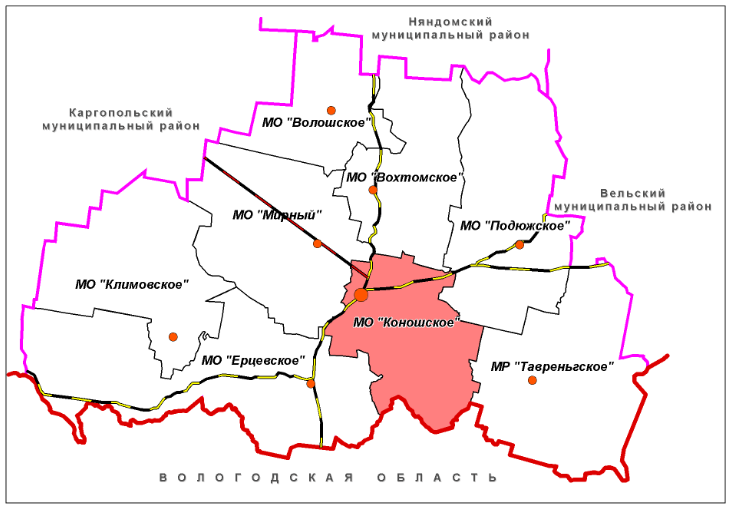 Внутри территории Коношского муниципального района границы городского поселения «Коношское» проходят смежно:на юге – по границе с территорией Вологодской области;на востоке – по границе с территорией Тавреньгского сельского поселения;на северо-западе – по границе с территорией  Мирного сельского поселения;на юго-западе – по границе с территорией Ерцевского сельского поселенияна севере– по границе с территорией  Вохтомского сельского поселения;северо-востоке – по границе с территорией Подюжского сельского поселения;на юге – по границе  с территорией Вологодской области.Площадь территории городского поселения составляет 848,9 км2 или 84 890 га, что составляет от площади Коношского муниципального района (845 900 га) – 10,0 %.В соответствии с Федеральным законом от 06.10.2003 г. №131-ФЗ «Об общих принципах организации местного самоуправления в Российской 
Федерации» и Законом Архангельской области от 23.09.2004 г. №258-ОЗ «О статусе и границах территорий муниципальных образований в Архангельской области» административным центром поселения является п. Коноша, который наряду с этим также является центром Коношского муниципального района и главным опорным, организующим центром расселения, с населением 11 789 чел. (93,4 % от общего населения поселения). Поселок расположен приблизительно в 650 км от г. Архангельск.В границах поселения расположены: один (1) поселок городского типа (п. Коноша) и двадцать один (21) сельский населенный пункт (д. Валдеево, п. Вересово, д. Верхняя, д. Даниловская, п. Заречный, д. Зеленая, д. Избное, п. Колфонд, д. Кремлево,  д. Кузьминская, д. Лычное, д. Мотылево, д. Норинская, д. Пархачевская, д. Паунинская, д. Темная, д. Толстая, д. Тундриха, д. Харламовская, д. Чублак, п. Ширыхановский).Координаты местоположения Коношского городского поселения 60о58’00” северной широты, 40о14’00” восточной долготы, часовой пояс UTС +3.Общая численность постоянного населения МО «Коношское» на начало 2017 года - 12614 человек (52,66 % от общей численности постоянного населения Коношского района).Территория расположена в атлантико-арктической области умеренного пояса.Гидрографическая сеть поселка представлена верховьями рек Вель, Кубены, Вотчица, верховьями ручьев Травницей и Горишницей, небольшими озерами Верхним (площадь зеркала около 0,5км2), Нижним (площадь зеркала 0,4 км2), Коношским (площадь зеркала 0,13 км2). Режим водных объектов не изучен. По аналогии с изученными на близлежащей территории они имеют преимущественно снеговое питание. Водный режим характеризуется высоким весенним половодьем и низкой зимней меженью.Климат формируется в условиях малого количества солнечной радиации зимой, под влиянием северных морей и интенсивного западного переноса, обеспечивающего вынос влажных морских масс воздуха с Атлантического океана (летом – холодного, зимой – теплого), а также под  влиянием  местных  физико-географических  особенностей территории.Сложное  взаимодействие  климатообразующих  факторов  определяют  своеобразие режима каждого климатического элемента – температуры воздуха и почв, атмосферных осадков, ветра, облачности и др.Климат района умеренно-континентальный, теплообеспеченность – умеренно-прохладная. Суровость зимы смягчают влажные ветры с Атлантики, часто дело доходит до оттепелей. Лето прохладное и дождливое.Продолжительность периода с температурой воздуха выше 10оС составляет 105-110 дней. Среднегодовая температура равна +2,2оС, самым теплым был 2001 год – +2,6оС, а самым холодным – 1982 год – +1,2оС. Абсолютный максимум достиг +36оС, а абсолютный минимум – - 45оС. Средняя температура января составляет – -12,7оС, июля – +18оС. Весна затяжная с неустойчивыми температурами. Осень – продолжительная, с ненастной погодой. Даты начала и конца сезонов условны и меняются из года в год. Астрономическая длительность весны – 92,8 суток, лета – 93,6 суток, осени – 89,8 суток и зимы – 89 суток.Особенности распределения осадков по территории в известной  мере определяются рельефом. На наветренных склонах возвышенностей происходит увеличение количества осадков, а на подветренных – их уменьшение. Так, на наветренных склонах Коношско-Няндомской возвышенности выпадает до 750-780 мм осадков. Среднегодовая сумма осадков составляет 763,7мм. Самым влажным стал 2003 год – 841мм, а самым сухим  1961 год – 684,4 мм. Среднее число дней с осадками – 210. Высота снежного покрова: средняя – 65см, наибольшего – 90 см, наименьшего – 55см. Снежный покров в среднем сходит 24 апреля, самый ранний – 4 апреля, самый поздний – 7 мая. Вскрытие рек в районе начинается 22 апреля со средней продолжительностью половодья 14 дней.Среднегодовая скорость ветра составляет 3,6 м/сек. В розе ветров зимой преобладают юго-западные направления, а летом – северные.Географическое  распределение  различных  направлений  ветра  и  его  скоростей определяется сезонным состоянием поля атмосферного давления.В целом климатические условия благоприятны для жилищного строительства и относительно благоприятны для развития сельского хозяйства, рекреации и туризма.2.2 Социально-экономическая и градостроительная характеристика Коношского городского поселения, включая деятельность в сфере транспорта, оценка транспортного спросаАдминистративный центр поселения – п. Коноша является, одновременно, центром Коношского муниципального района и главным опорным, организующим центром расселения и системы межселенного культурно-бытового обслуживания населения на районном и поселенческом (низовом) уровне.Площадь Коношского муниципального района по сведениям о наличии и распределении земель по состоянию на 01.01.2012 г. (форма статистической информации № 22 – 2) составляет 845 900 га (8 459,0 кв. км) или 1,4 % от территории Архангельской областиЗемельный фонд поселения составляет 84 9800 га (848,9 кв. км) или 10,0 % от территории района.Распределение земель по целевому назначению имеет в районе (так же, как и в области) яркую специфику, в том, что на долю земель сельскохозяйственного приходится около 1,0 %; достаточно значительную часть занимают земли лесного фонда.Земли населенных пунктов составляют в поселении 2 583,4 га или 3,04 % от территории поселения.Таблица 1Динамика численности населенияРисунок 2 Динамика численности населенияСоотношение мужчин и женщин составляет, приблизительно, 49,0 % и 51,0 % (преобладает женское население).Национальный состав населения сравнительно однороден. Большая часть приходится на долю русских (около 95 %), помимо встречаются такие национальности как украинцы, белорусы, ненцы, коми и другие.Средняя продолжительность жизни населения поселения составляет 67,5 года: мужчины – 62,5 года; женщины – 72,2 года. Преобладание женщин сохраняется в силу более ранней смертности мужчин.К основным целям и задачам в области демографической политики можно отнести:повышение рождаемости, снижение уровня смертности, укрепление семьи, здоровья, стимулирование квалифицированной трудовой миграции и, как следствие, стабилизация численности населения и создание предпосылок для демографического роста;стимулированию рождаемости будет способствовать укрепление института семьи, повышение легитимности  брачности, рост благосостояния населения, организация социальной защиты и материальной помощи молодым, многодетным и малообеспеченным семьям;в области снижения смертности основные направления должны быть связаны с предупреждением и снижением материнской и младенческой смертности, увеличением продолжительности жизни за счёт сокращения летальных исходов населения трудоспособного возраста от предотвратимых причин, улучшением качества жизни, созданием условий для укрепления здоровья и здорового образа жизни.В решении задачи оптимизации численности населения для обеспечения стабильности и устойчивости социально-экономического развития важное значение имеет учёт трудовых ресурсов, а особенно занятых, постоянно проживающих и работающих на территории.Трудовые ресурсы формируются из лиц трудоспособного населения в трудоспособном возрасте, лиц старших возрастов и подростков, занятых в экономике.Численность трудоспособного населения в поселении составляет 6,6 тыс. чел., что составляет 50,3 % от населения поселения.Численность занятых в экономике поселения распределяется следующим образом:К основным видам деятельности в поселении относятся обрабатывающие производства, строительство и образование (около 10,0 %), также около 5,0 % занято в сфере здравоохранения.Численность безработных в поселении составляет 233 чел. (или 1,8 % от численности населения поселения).Среднестатистические показатели по РФ свидетельствуют, что 10-12 % населения в трудоспособном возрасте заняты по месту жительства индивидуальным трудом и работает по найму у отдельных граждан, включая занятых в домашнем хозяйстве производством товаров и услуг для реализации.Доля таких лиц в поселении может составлять около 0,7 тыс. чел. (12 % от населения в трудоспособном возрасте).Таким образом, доля маятниковой миграции среди населения в трудоспособном возрасте (с производственными, образовательными и иными целями) в поселении составляет около 0,9 тыс. чел. (6,6 % от населения поселения).Главными промышленными отраслями Коношского городского поселения являются лесная и деревообрабатывающая, основные функционирующие предприятия лесозаготовительные и лесопильные. В 2012 году было произведено продукции на 60,0 млн. руб., что в среднем составляет 62% от общего объема произведенных товаров и услуг. На территории поселения насчитывается более 16 пунктов переработки древесины, принадлежащих индивидуальным предпринимателям и крестьянским хозяйствам. Основной отраслью сельскохозяйственного производства является молочно-мясное животноводство, птицеводство. В составе посевных площадей преобладают посевные культуры, в меньшей степени развито картофелеводство и овощеводство.Наибольший оборот, а также прирост оборота в рабочем поселке Коноша происходит за счет третичного сектора экономики, а именно: торговли и системы культурно-бытового обслуживания, емкость которых формируется на основе сбалансированного спроса и предложения на данные виды услуг. Рынок бытовых услуг востребован населением МО «Коношское» и несет социальную нагрузку преимущественно в отношении малообеспеченных слоев населения. Дислокация предприятий бытового обслуживания МО «Коношское» по состоянию на 01.01.2017 г. представлена в таблице 2.Таблица 2Дислокация предприятий бытового обслуживания МО «Коношское»Потребительский рынок Коношского городского поселения активно развивается, быстро реагирует на изменения уровня жизни населения и требования, предъявляемые потребителями. Благоприятная экономическая конъюнктура, существовавшая последние годы, устойчивый рост реальной заработной платы способствовали ускоренному развитию сферы торговли и услуг. Торговля является одним из источников поступления денежных средств в местный бюджет, выполняет социальные задачи, формирует основы стабильности экономики области. Кроме того, строительство, реконструкция и модернизация объектов торговли, внедрение новых форм обслуживания, гибкая ценовая политика, бесперебойные поставки позволяют в полной мере удовлетворить потребительский спрос на товары и услуги массового производства.В Схеме территориального планирования Архангельской области выделяются пункты с устойчивым социально-экономическим развитием, для создания в них центров по переработке сельскохозяйственной продукции. К таким относится п. Коноша.Отнесение населённых пунктов центрам переработки сельскохозяйственной продукции определяется, в первую очередь, ориентацией на межмуниципальный рынок сбыта, наличием ёмкого местного рынка потребления, сложившейся производственной инфраструктурой и специализацией.К основным мероприятиям по развитию экономической деятельности на территории МО «Коношское» относятся:сохранение и развитие экономического потенциала поселения на основе функционирующего сейчас КФХ  Р. Г. Осипяна и строительства нового животноводческого комплекса СПК «Коноша» на 460 голов;строительство лесоперерабатывающего цеха до 10 тыс. куб. м. в год в п. Коноша;сохранения и развитие с учетом нового строительства и реконструкции автодорог на территории поселения экономического потенциала дорожно-ремонтного потенциала;строительство новых промышленных и коммунальных предприятий предлагается развивать на существующих промышленных и коммунальных площадках в настоящее время не функционирующих предприятий;модернизацию действующих предприятий предлагается осуществлять в пределах территорий этих предприятий, или при обосновании за счет примыкающих резервных территорий, предусмотренных для промышленности, при их наличии;интенсификацию использования и повышение плотности застройки сохраняемых производственных территорий; строительство там объектов научно-производственной, деловой, торговой, сфер деятельности. Модернизацию промышленных предприятий на основе применения новейших технологий и современного оборудования при совершенствовании функционально-планировочной организации сохраняемых производственных зон. Комплексное благоустройство, озеленение производственных территорий, улучшение состояния окружающей среды, обеспечение на действующих предприятиях требований экологических нормативов, сокращение разрешенных санитарно-защитных зон;развитие зоны производственно-коммунальных объектов предлагается сосредоточить в северо-западной, юго-западной части поселения на территориях, примыкающих к железной дороге, в юго-восточной части, примыкающей к автомобильному направлению на Вельск. Данное направление формирования застройки позволяет обеспечить планомерно-последовательное развитие всей сопутствующей транспортной и инженерной инфраструктур, а также имеет территориальный резерв для развития его за пределами расчетного срока действия генерального плана.2.3 Характеристика функционирования и показатели работы транспортной инфраструктуры по видам транспортаТранспортная сеть МО «Коношское» характеризуется наличием комплекса межрегиональных, межмуниципальных и внутрирайонных транспортных связей, включает в себя воздушное, железнодорожное и автомобильное сообщения.Таблица 3Транспортная удаленность п.Коноша – административного центра муниципального образования «Коношский муниципальный район»Железнодорожный транспортНаиболее востребованным видом транспорта является железнодорожное сообщение, на его долю приходится около 75% всех грузовых и пассажирских перевозок. В пределах рабочего поселка Коноша располагается крупный железнодорожный узел «Коноша-1» - участковая станция первого класса Северной железной дороги, начальный пункт Печорской железнодорожной магистрали и станция «Коноша-2» - участковая станция первого класса, расположенная в 3,5 км к северо-востоку от поселка на начальном участке железнодорожной линии «Котлас». Таким образом, железнодорожное сообщение осуществляется по двум направлениям: Архангельское и Сольвычегодское: Москва – Архангельск, ориентированная в меридиональном направлении через Вологодскую область, станции Коноша I, Няндома, Плесецкая, Обозерская. От линии отходят тупиковые ветви Исакогорка, Северодвинск, Нёнокса. Москва – Воркута, по линии Москва – Архангельск в восточном направлении проложено ответвление от ст. Коноша I в сторону Котлас – Сольвычегодск до границы с республикой Коми; от линии отходит тупиковая ветка на город Великий Устюг. В Котласе осуществлено стыкование с магистральной меридиональной линией Киров-Котлас.Кроме того, организовано пригородное сообщение через Вологодское отделение Северной железной дороги: Котлас-Коноша-Вологда, Коноша-Котлас-Микунь, Коноша-Вожега.АвиасообщениеВ поселке Коноша на территории ГБУЗ АО «Коношская ЦРБ» расположена вертолетная площадка, которая позволяет обеспечить взлет и посадку медицинских спецбортов с экстренными или тяжелыми пациентами.  Автомобильный транспортПо территории поселения проходят участки автодорог регионального значения:автодорога Няндома – Коноша – Вожега, которая связывает между собой Няндомский и Коношский районы и осуществляет кратчайший выход юго-западных районов области к Вологде;автодорога Коноша – Вельск – Шангалы обеспечивает подключение к автодороге федерального значения М-8 «Холмогоры» и к общей автодорожной сети области. А также дороги местного значения Коноша – Подюга, Коноша - Толстая и Коноша – Климовская.Протяженность автодорог общего пользования муниципального образования «Коношское» - 86406 км, из них с усовершенствованным покрытием – 11809 км. Магистральные улицы Советская и проспект Октябрьский в рабочем поселке обеспечивают связь жилых микрорайонов, общественно-деловых учреждений и производственных предприятий. Передвижение грузовых потоков осуществляется по пер. Февральскому и улицам Лесная, Коллективизации, Садовая, Гагарина, а также в западной части поселка по улице Мамонова.Согласно положениям транспортной стратегии Российской Федерации развитие дорожной сети должно соответствовать темпам социально-экономического развития и обеспечивать потребность в перевозках в соответствии с ростом автомобилизации. Однако в настоящее время социально-экономическое развитие МО «Коношское» во многом сдерживается из-за нарастающих ограничений при эксплуатации автомобильных дорог, основными из которых являются высокая степень износа значительной части дорог.Рисунок 3Транспортная сеть населенных пунктов МО «Коношское»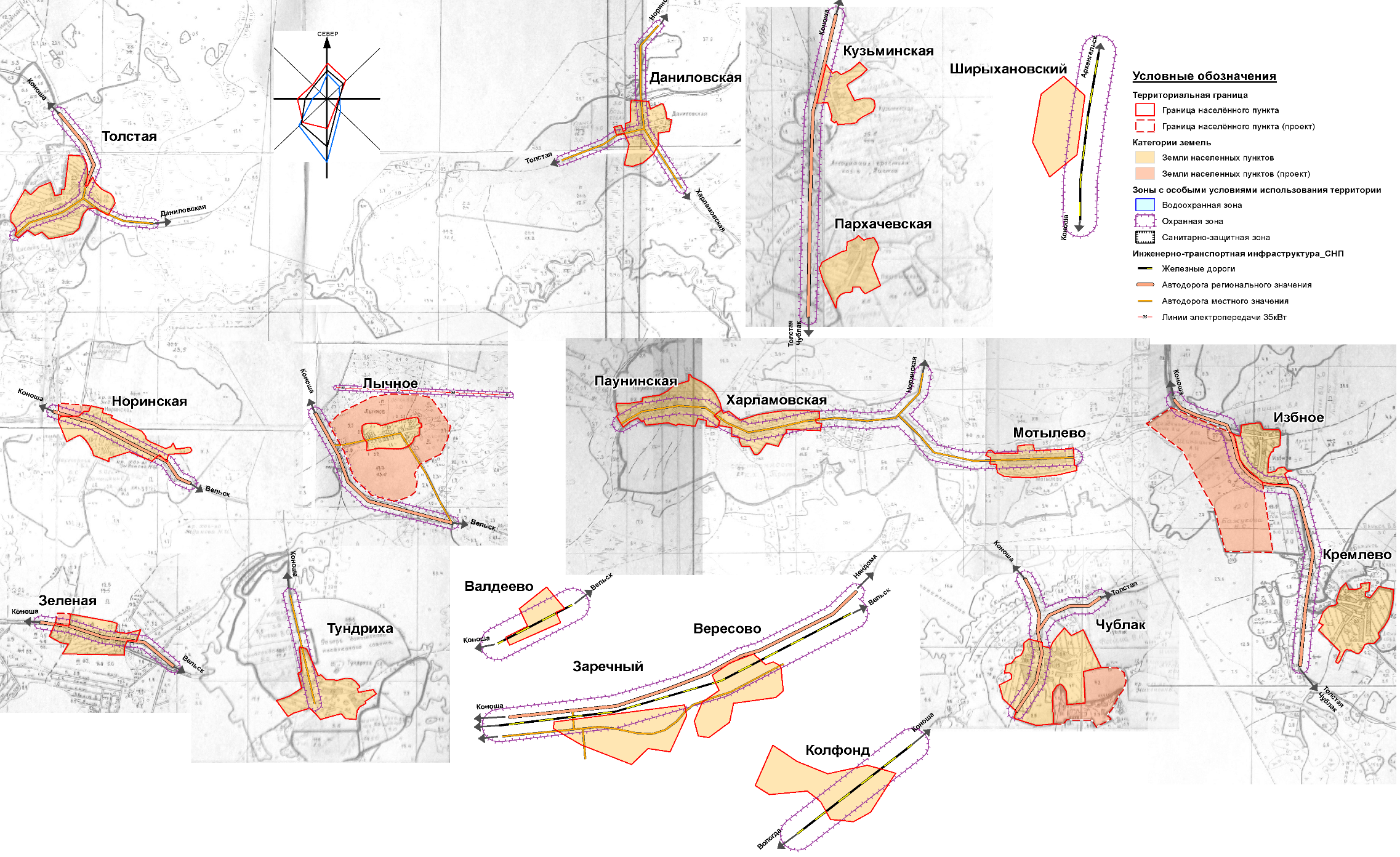 Рисунок 3 (продолжение)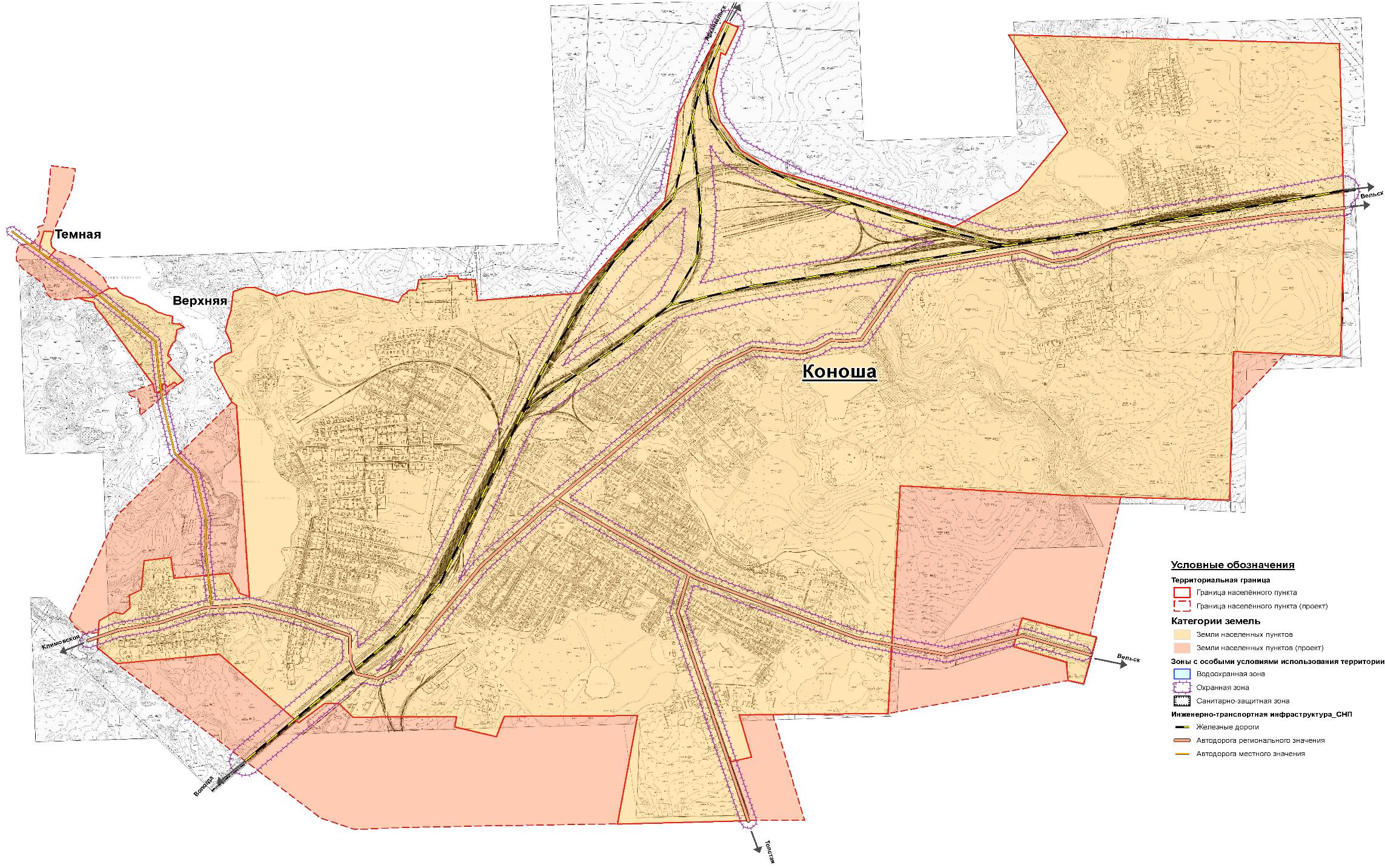 В соответствии с государственной программой Архангельской области «Развитие транспортной системы Архангельской области (2014-2020 годы)», утвержденной Постановлением Правительства Архангельской области от 08 октября 2013 г. №463-пп:- планируется реконструкция автомобильной дороги Коноша-Вожега на участке Коноша-Ерцево. Срок реализации проекта – 2019-2022 годы, ввод в 2022 году – 11,0 км.Также предусматривается реализация плана проведения в нормативное состояние мостовых сооружений (по данным сайта www.ador.ru):- подъезд к АБЗ от а/д Коноша-Вельск-Шангалы адрес 0+914 через р. Бобровка в 2020 году строительно-монтажные работы;- Коноша-Няндома адрес 28+913 через р. Вохтомица габарит Г-8,15+2*0,75 в 2019 году разработка проекта, в 2020 году  строительно-монтажные работы;- подъезд к АБЗ от а/д Коноша-Вельск-Шангалы адрес 0+403 через р. Бобровка в 2017 году разработка проекта, в 2018 году строительно-монтажные работы.Реконструкция автомобильных дорог обеспечит более комфортное и безопасное передвижение транспортных средств на территории городского поселения, что будет способствовать сокращению временных интервалов передвижения транспортных средств, а также может повлиять на снижение количества ДТП, связанных с некачественным дорожным покрытием.В целях эффективного развития экономики городского поселения развитие автомобильных дорог является актуальным и неотъемлемым, поскольку именно транспортная доступность является главным преимуществом развития экономики территории. Развитие транспортной инфраструктуры необходимо для обеспечения транспортной доступности для населения городского поселения, улучшение качества автомобильных дорог и транспортного сообщения; улучшение инвестиционной привлекательности территории.2.4 Характеристика сети дорог Коношского городского поселения, параметры дорожного движения (скорость, плотность, состав и интенсивность движения потоков транспортных средств, коэффициент загрузки дорог движением и иные показатели, характеризующие состояние дорожного движения, экологическую нагрузку от автомобильного транспорта и экономические потери), оценка качества содержания дорогАвтомобильные дороги являются важнейшей составляющей частью транспортной системы любого региона. От уровня развития и транспортно-эксплуатационного состояния автомобильной сети во многом зависят устойчивое поступательное экономическое развитие, темпы роста внутреннего валового продукта, улучшение условий функционирования предпринимательства, повышение уровня жизни населения, интеграция автомобильной сети области в систему федеральных дорог и международную транспортную систему.В дорожную сеть включаются дороги, различающиеся по своим техническим параметрам, интенсивности и составу движения транспортных потоков, функциональному назначению, административному подчинению и т.д.Улично-дорожная сеть всех населенных пунктов МО «Коношское» относится к прямоугольной схеме. Основные магистральные улицы поселка Коноша - Советская и проспект Октябрьский.Улица Советская проходит в меридиональном направлении. По ней осуществляется связь центра поселка со всеми его частями (ПГС, Коноша II, район за железной дорогой). Вдоль ул. Советской расположены районная администрация, музыкальная школа, гостиница, дом культуры, большинство продовольственных и промтоварных магазинов и пр. Улица Советская связывает жилые кварталы с южным промузлом.Октябрьский пр. пересекает поселок в направлении с северо-запада на юго-восток и выходит на внешнее направление Коноша-Вельск. На Октябрьском пр. находятся больница, поликлиника, районный узел связи.Пропуск грузовых потоков автотранспорта осуществляется по пер. Февральскому, ул.ул. Лесной, Коллективизации, Садовой, Гагарина. В западной части поселка грузы следуют, в основном, по ул. Мамонова и дороге вдоль железнодорожной линии.Поселок Коноша состоит из двух частей: Коноша I и Коноша II (с ПГС) (соответственно названиям железнодорожных станций, вокруг которых и развивались жилые образования).Территория п. Коноша I расчленена магистральной железнодорожной линией Архангельск-Вологда. Связь осуществляется через охраняемый переезд в южной части поселка. Отсутствие путепровода через железную дорогу, характеризующуюся высокой интенсивностью движения, приводит к значительным задержкам автотранспорта и является серьезным недостатком улично-дорожной сети. К прочим ее недостаткам относится малая ширина магистральных улиц (25-28 м) и низкий уровень их благоустройства, а также прохождение транзитных потоков автотранспорта через селитебные территории. Автомобильные дороги МО «Коношское» имеют региональное и местное значение, и находятся в общем пользовании. Класс – нескоростные дороги 4 и 5 категории с шириной полосы движения от 3,0 м до 4,5 м и более.Общая протяженность улично-дорожной сети МО «Коношское» составляет 86,406 км, из них с асфальтовым покрытием 17,571 км (20,3%), с грунтовым – 68,835 км (79,7%).Общая протяженность освещенных частей улиц и проездов составляет 50 км.В таблице 4 приведен перечень муниципальных дорог Коношского городского поселения, утверждённый Постановлением главы Администрации МО «Коношское» №29 от 04.12.2013 года. Дороги расположены в границах населенных пунктов в связи с этим скоростной режим движения, в соответствии с п. 10.2 ПДД, составляет 60 км/ч с ограничением на отдельных участках до 20 км/ч. Основной состав транспортных средств представлен легковыми автомобилями, находящимися в собственности у населения.Таблица 4Перечень автодорог общего пользования МО «Коношское»Рисунок 4 Долевое распределение по типам покрытий автодорог МО «Коношское»Общая площадь скверов и парков в поселке Коноша составляет 1,368 тыс. м2 , тротуаров дворовых территорий – 3,247 тыс. м2 , городские и торговые площади, автобусные остановки, уличные лестницы и прочие объекты дорожной сети занимают 4,580 тыс. м2 . Тип покрытия территории усовершенствованный – асфальт, бетон, цементо-бетон, щебень и гравий.Следует отметить, что сложившаяся сеть автодорог МО «Коношское» имеет недостаточную густоту, зачастую состоит из участков, не связанных между собой в единое целое, не обеспечивает межрайонные (межмуниципальные) сообщения и выходы в соседние регионы. Кроме того, недостаточно развита транспортно-логистическая структура.Обслуживание дорог осуществляется подрядной организацией по муниципальному контракту на выполнение комплекса работ по содержанию муниципальных автомобильных дорог, тротуаров и дорожных сооружений на территории муниципального образования «Коношское» заключаемому ежегодно. В состав работ входит:Содержание муниципальных автомобильных дорог и тротуаров, включающие в себя работы с учётом сезонных условий по уходу за дорожными одеждами, полосой отвода, земляного полотна, системой водоотвода, дорожными сооружениями – элементами обустройства дорог; озеленению; организации и безопасности движения и прочие работы, в результате которых поддерживается транспортно-эксплуатационное состояние дорог, тротуаров и дорожных сооружений в соответствии с действующей нормативной документацией;Борьба с зимней скользкостью с уборкой снежных валов с обочин;Содержание автобусных остановок и прилегающей к остановкам территории;Нанесение вновь и восстановление изношенной горизонтальной разметки;Содержание в чистоте и порядке стоянок автомобилей (парковок);Содержание перекрестков, пешеходных переходов, индикаторов пешеходных переходов, а также подъездных дорог к пожарным водоёмам и площадок перед ними.Проверка качества выполнения работ осуществляется по согласованному графику, с составлением итогового акта оценки качества содержания муниципальных автодорог в соответствии с утвержденными критериями.Выполнение работ по содержанию автомобильных дорог общего пользования местного значения в текущем периоде осуществляют ИП Чистяков Д.С. и ООО «Добрый Хлеб». Выполнение работ по содержанию тротуаров осуществляет МУП «Коношское благоустройство». Основная цель проводимых работ обеспечение в период действия муниципального контракта соответствующего уровня содержания (Федеральный закон от 08.11.2007 №257-ФЗ «Об автомобильных дорогах и о дорожной деятельности в Российской Федерации и о внесении изменений в отдельные законодательные акты Российской Федерации», Федеральный закон от 10.12.1995 №196-ФЗ «О безопасности дорожного движения», Приказ министерства транспорта Российской Федерации от 12 ноября 2007 г. №160 «Об утверждении классификации работ по капитальному ремонту, ремонту и содержанию автомобильных дорог общего пользования и искусственных сооружений на них», Закон Архангельской области от 12.11.2002 №125-17-ОЗ «Об автомобильных дорогах и о дорожной деятельности в Архангельской области») на автомобильной дороге общего пользования местного значения, а также снижения уровня дорожно-транспортных происшествий, сопутствующими условиями которых явились неудовлетворительные дорожные условия. 2.5 Анализ состава парка транспортных средств и уровня автомобилизации в Коношском городском поселении, обеспеченность парковками (парковочными местами)Функционирование транспортной инфраструктуры на прямую зависит от состава транспортных средств и уровня автомобилизации городского округа. Рост автомобильного парка в целом и значительное увеличение доли тяжеловесных транспортных средств приводят повышению нагрузки на улично-дорожную сеть, преждевременному износу автомобильных дорог и искусственных сооружений на них, повышению аварийности. Для соответствия транспортной инфраструктуры муниципального образования росту потребностей населения необходимо своевременное решение задач определяемых в соответствии с тенденциями социально-экономического развития. По данным ОГИБДД УМВД по Коношскому району Архангельской области автомобильный парк в Коношском городском поселении преимущественно состоит из легковых автомобилей, в подавляющем большинстве принадлежащих частным лицам. Состав парка транспортных средств зарегистрированных на территории Коношского района представлен в таблице 5.Таблица 5Состав парка транспортных средств зарегистрированных на территории Коношского районаРисунок 5Состав парка транспортных средствВ виду отсутствия данных о количестве транспортных средств только на территории Коношского городского поселения, оценка уровня автомобилизации населения рассчитана в целом на Коношский район. Данные отражены в таблице 6.Таблица 6 Оценка уровня автомобилизации В соответствии с проведенными расчетами наблюдается плавное снижение количества зарегистрированных транспортных средств: в 2015 году на 8 машин по сравнению с 2014 годом, в 2016 году на 21 машину по сравнением с 2015 годом. По сравнению с Общероссийским показателем уровня обеспеченности легковыми автомобилями на 1000 жителей, показатель отстает на 65 машин. При подробном рассмотрении исходных данных можно сделать вывод о снижении количества легкового транспорта при продолжающемся росте количества легковых транспортных средств у организаций, что несмотря на стабильный рост численности населения приводит к снижению уровня автомобилизации.Рисунок 6Динамика уровня автомобилизацииВ целом динамика изменения количества транспортных средств,  зарегистрированных на территории Коношского муниципального района, не влияет на развитие транспортной инфраструктуры  МО «Коношское» в связи с сохраняющемся высоким уровнем автомобилизации населения. Для хранения индивидуального транспорта на территории МО «Коношское» имеются:наземные стоянки индивидуального транспорта;гаражи индивидуального транспорта.В индивидуальной жилой застройке хранение автотранспорта осуществляется на приусадебных участках. Данного количества мест хранения недостаточно для обеспечения необходимой потребности. Количество автомобилей, которое необходимо обеспечить местами постоянного хранения в соответствии с текущим уровнем автомобилизации составляет 4419 единиц. Спрос на парковки в зонах повышенного притяжения пассажиропотока уже сегодня превышает ёмкость парковочного пространства. Припаркованный на проезжей части автотранспорт является существенным фактором замедления движения транспортных потоков.Кроме того, пропускную способность улично-дорожной сети снижает дополнительный трафик, создаваемый автотранспортом, курсирующим в поисках места для парковки. Кроме того, значительный объём корреспонденций на легковом автомобильном транспорте и низкая скорость движения транспортного потока приводят к увеличению экологической нагрузки, особенно в центральных районах рабочего поселка Коноша.На некоторых парковочных местах возле общественных зданий для автомобилей маломобильных групп населения определены места с установкой дорожных знаков ПДД 8.17 «Инвалиды», 6.4 «Парковка (парковочное место)». Не менее остро стоит проблема с местами хранения автотранспорта в «спальных» районах поселка Коноша. Из-за нехватки парковочного пространства владельцы автотранспортных средств  оставляют их на газонах, тротуарах, детских и спортивных площадках и прочих территориях, не предназначенных для данных целей. Главной целью регулирования парковочного пространства является формирование комфортной и доступной среды. Для достижения данной цели необходимо выполнение следующих условий:комплексное развитие системы общественного транспорта;увеличение пропускной способности опорной улично-дорожной сети;снижение затрат времени пассажиров в пути;обеспечение гарантированных свободных мест для парковки;снижение экологической нагрузки.При этом необходимо соблюдение баланса между интересами всех участников движения, жителей города, бизнеса.2.6 Характеристика работы транспортных средств общего пользования, включая анализ пассажиропотокаПассажирский транспорт является важнейшим элементом сферы обслуживания населения, без которого невозможно нормальное функционирование общества. Он призван удовлетворять потребности населения  в передвижениях, вызванные производственными, бытовыми, культурными связями. Основным пассажирским транспортом является автобус. Пассажирские перевозки в МО «Коношское» осуществляются муниципальными автобусами общего пользования, ведомственными автобусами предприятий по специальным маршрутам, индивидуальным транспортом по лицензиям на перевозки, личным автотранспортом и маршрутными такси. Реестр маршрутов регулярных перевозок на муниципальной маршрутной сети МО «Коношское» утвержден Постановлением Администрации МО «Коношское» от 26 сентября 2016 года № 21. Осуществление перевозок населения в МО «Коношское» занимаются: ИП Макаров В.А., Анисимова Т.Н, Веселков С.И.Таблица 7Реестр муниципальных автобусных маршрутов регулярных перевозок в муниципальном образовании «Коношское»Таблица 8Реестр такси по состоянию на 01.02.2017 г.Таблица 9Основные показатели пассажирского транспортаВ современных условиях среди требований, предъявляемых населением к общественному пассажирскому транспорту, основным стало качество транспортного обслуживания. Пассажирооборот в Коношском муниципальном районе составил 2637,8 тыс. пассажиро-километров.Всего организовано 9 межпоселенческих маршрутов в районе, возобновлено сообщение с МО «Климовское», МО «Тавреньгское» (Хмельники), открыт новый маршрут Коноша-Вандыш.Повышение уровня жизни населения определяет все большую потребность в услугах различных видов пассажирского транспорта. Услуги пассажирского транспорта на территории Коношского района оказывают: МУП ЖКС муниципальных образований (поселений) и индивидуальные предприниматели. Кроме того, индивидуальными предпринимателями оказываются услуги по перевозке пассажиров легковыми автомобилями (такси). Это является одной из причин сокращения количества пассажирских перевозок маршрутными автобусами, также немаловажную роль оказала сокращение финансирования из областного бюджета затрат на проезд льготных категорий граждан. Отмечена стабилизация объема пассажирских перевозок.В существующих социально-экономических условиях МО «Коношское» основными направлениями развития в сфере регулярных пассажирских перевозок будут являться:-оптимизация транспортной сети, расширение географии маршрутов;-повышение качества обслуживания населения (внедрение информационных технологий в автомобильном транспорте (АСУ-Т, мобильное приложение, электронное табло), обновление парка подвижного состава, в том числе с приобретением транспортных средств с улучшенными экологическими характеристиками, обеспечение доступности транспортных услуг для маломобильных групп населения, обустройство остановочных пунктов).Реализация мероприятий позволит создать на территории городского поселения Коношское маршрутную сеть, удовлетворяющую потребности населения в передвижении, сформированную на условиях добросовестной конкуренции при минимальном уровне субсидий из бюджета муниципального района.2.7 Характеристика условий пешеходного и велосипедного передвиженияДля передвижения пешеходов в МО «Коношское» предусмотрены тротуары преимущественно с усовершенствованным (асфальтобетонным) покрытием. Общая протяженность тротуаров составляет 11,134 км. Характеристика тротуарной сети МО «Коношское»  представлена в таблице 10.Таблица 10 Характеристика тротуарной сети Рисунок 7 Долевое распределение по типам покрытий тротуаров МО «Коношское»В местах пересечения тротуаров с проезжей частью оборудованы регулируемые и нерегулируемые пешеходные переходы. Специализированные дорожки для велосипедного передвижения на территории МО «Коношское» не предусмотрены.На сегодняшний день велотранспортная инфраструктура в МО «Коношское» развита слабо. Движение велосипедистов неупорядоченно, отсутствуют велодорожки.  Движение велосипедистов осуществляется в соответствии с требованиями правил дорожного движения по дорогам общего пользования. Это ведет к возникновению  конфликтных ситуаций между велосипедистами и другими участниками дорожного движения, снижению безопасности передвижения пешеходов и повышению нагрузки на улично-дорожную сеть.Передвижения пешеходов не на всех улицах МО отвечают параметрам, предусмотренными  нормативными документами. На многих магистральных улицах и улицах местного значения отсутствуют организованные пешеходные переходы, в том числе и в разных уровнях.  Ширина существующих тротуаров не везде соответствует интенсивности  движения пешеходов, на некоторых улицах они и вовсе отсутствуют.2.8 Характеристика движения грузовых транспортных средств, оценка работы транспортных средств коммунальных и дорожных служб, состояния инфраструктуры для данных транспортных средствВажным фактором, влияющим на состояние сооружений и коммуникаций автомобильного транспорта является организация движения грузовых транспортных средств. Количество грузовых транспортных средств, зарегистрированных на территории Коношского района, по состоянию на конец 2016 года составляет 303 ед.Движение грузовых транспортных средств на территории муниципального образования «Коношское» организовано элементами обустройства автомобильных дорог, искусственными и дорожными сооружениями, устроенными в соответствии с правилами дорожного движения.  Маршруты движения грузового транспорта предусматривают заезд в жилую зону. Движение предусмотрено только по главным улицам р.п. Коноша – пер. Фестивальный, ул.ул. Лесная, Коллективизации, Садовая, Гагарина, Мамонова. Это создает условия для повышенного уровня загрязнения атмосферного воздуха, повышает нагрузку на дорожно – транспортную сеть и уровень аварийности. Выполнение работ по содержанию автомобильных дорог общего пользования местного значения в текущем периоде осуществляет – ООО «Добрый Хлеб» и ИП Чистяков Д.С., а механизированную уборку тротуаров – МУП «Коношское благоустройство». Предприятия располагают необходимой базой, квалифицированными кадрами, опытом работы в данной сфере. Основанием для выполнения подобных работ является муниципальный контракт, заключенный между Администрацией муниципального образования «Коношское» и данными организациями.Работы по уборке территории производятся по мере необходимости, в соответствии с погодными условиями. Фактическое время снегоочистки и борьбы с зимней скользкостью не превышает 24 машино-часов на каждую улицу, выполнение работ осуществляется с 01 января по 31 марта. Расчищаемый снег сгребается на обочины дорог и тротуаров без его дальнейшего вывоза на снежную свалку или пункты выгрузки снега, далее происходит подсыпка полотна противогололедным материалом (природный песок). Снегоочистка автомобильных дорог производится бульдозерами на колесном ходу.Общая площадь тротуаров поселка Коноша, зимнюю механизированную уборку которых производит МУП «Коношское благоустройство», составляет 11134 м2. Работы по очистке тротуаров от снега осуществляется только по наиболее оживленным улицам трактором Т-140.В летний период механизированная уборка (подметание, мойка и поливка) проезжей части, автобусных остановок и площадей не производится.2.9 Анализ уровня безопасности дорожного движенияПроблема аварийности, связанная с автомобильным транспортом приобрела особую остроту в связи с несоответствием дорожно-транспортной инфраструктуры потребностям общества и государства в безопасном дорожном движении, недостаточной эффективностью функционирования системы обеспечения безопасности дорожного движения и крайне низкой дисциплиной  участников дорожного движения. Увеличение парка транспортных средств при снижении объемов строительства, реконструкции и ремонта автомобильных дорог, недостаточном финансировании по содержанию автомобильных дорог привели к ухудшению условий движения.             Обеспечение безопасности дорожного движения на улицах населенных пунктов и автомобильных дорогах городского округа, предупреждение дорожно-транспортных происшествий (ДТП) и снижение тяжести их последствий является на сегодня одной из актуальных задач. Таблица 11 Аварийность на территории Коношского муниципального района за период 2014-2016 гг.Основные виды ДТП на территории Коношского района:Опрокидывание,  съезд с дороги - 40%;  Наезд на пешехода - 2%;Столкновение ТС, наезд на стоящее ТС - 55%; Иной вид ДТП - 3%.Наезд на животное, наезд на велосипедиста, наезд на гужевой транспорт - в 2014,2015,2016 году не зарегистрировано.Для снижения аварийности сотрудниками  ОГИБДД УМВД по Коношскому району Архангельской области ежедневно проводится обследование на предмет выявления недостатков в безопасном содержании улично-дорожной сети.Основная часть ДТП зарегистрирована на участках улично-дорожной сети, характеризующейся наибольшей интенсивностью движения транспорта и пешеходов, на пересечениях улиц, на светофорных объектах, в местах  крупных скоплений транспорта, на участках с ограниченной видимостью.Ситуация, связанная с аварийностью на транспорте, неизменно сохраняет актуальность в связи с несоответствием дорожно-транспортной инфраструктуры потребностям участников дорожного движения, их низкой дисциплиной, а также недостаточной эффективностью функционирования системы обеспечения безопасности дорожного движения.В настоящее время решение проблемы обеспечения безопасности дорожного движения в муниципальном образовании «Коношское» является одной из важнейших задач. Для эффективного решения проблем, связанных с дорожно-транспортной аварийностью, требуется непрерывно обеспечивать системный подход к реализации мероприятий по повышению безопасности дорожного движения.Одним из важных технических средств организации дорожного движения являются дорожные знаки, информационные указатели, предназначенные для информирования об условиях и режимах движения водителей и пешеходов. Качественное изготовление дорожных знаков, правильная их расстановка в необходимом объеме и информативность оказывают значительное влияние на снижение количества дорожно-транспортных происшествий и в целом повышают комфортабельность движения. В связи с рисками ухудшения обстановки с аварийностью и наличием проблемы обеспечения безопасности дорожного движения требуются выработка и реализация долгосрочной стратегии, координация усилий всех заинтересованных служб и населения, органов местного самоуправления. С целью снижения остроты создавшейся проблемы применение программно- целевого метода позволит добиться: координации деятельности органов местного самоуправления в области обеспечения безопасности дорожного движения; реализации комплекса мероприятий, в том числе профилактического характера, по снижению числа дорожно-транспортных происшествий с пострадавшими, обусловленных дорожными условиями, а также снижению числа погибших в результате ДТП. Для эффективного решения проблем с дорожно-транспортной аварийностью и обеспечения снижения ее показателей необходимы продолжение системной реализации мероприятий по повышению безопасности дорожного движения и их обеспеченность финансовыми ресурсами. С учетом изложенного, можно сделать вывод об актуальности и обоснованной необходимости продолжения работы в области обеспечения безопасности дорожного движения в рамках Программы. Реализация Программы позволит: установить необходимые виды и объемы дорожных работ, обеспечить  безопасность дорожного движения; сформировать расходные обязательства по задачам, сконцентрировав финансовые ресурсы на реализации приоритетных задач. 2.10. Оценка уровня негативного воздействия транспортной инфраструктуры на окружающую среду, безопасность и здоровье населенияПеречень основных факторов негативного воздействия, а также, провоцирующих такое воздействие факторов при условии увеличения количества автомобильного транспорта на дорогах и развития транспортной инфраструктуры без учёта экологических требований.1) Отработавшие газы двигателей внутреннего сгорания (ДВС) содержат около 200 компонентов. Углеводородные соединения отработавших газов, наряду с токсическими свойствами, обладают канцерогенным действием (способствуют возникновению и развитию злокачественных новообразований). Таким образом, развитие транспортной инфраструктуры без учёта экологических требований существенно повышает риски увеличения смертности от раковых заболеваний среди населения. 2) Отработавшие газы бензинового двигателя с неправильно отрегулированным зажиганием и карбюратором содержат оксид углерода в количестве, превышающем норму в 2-3 раза. Наиболее неблагоприятными режимами работы являются малые скорости и «холостой ход» двигателя. Это проявляется в условиях большой загруженности на дорогах. 3) Углеводороды под действием ультрафиолетового излучения Солнца вступают в реакцию с оксидами азота, в результате чего образуются новые токсичные продукты - фотооксиданты, являющиеся основой «смога». К ним относятся - озон, соединения азота, угарный газ, перекиси и др. Фотооксиданты биологически активны, ведут к росту легочных заболеваний людей. 4) Большую опасность представляет также свинец и его соединения, входящие в состав этиловой жидкости, которую добавляют в бензин. 5) При движении автомобилей происходит истирание дорожных покрытий и автомобильных шин, продукты износа которых смешиваются с твердыми частицами отработавших газов. К этому добавляется грязь, занесенная на проезжую часть с прилегающего к дороге почвенного слоя. В результате образуется пыль, в сухую погоду поднимающаяся над дорогой в воздух. Химический состав и количество пыли зависят от материалов дорожного покрытия. Наибольшее количество пыли создается на грунтовых и гравийных дорогах. Экологические последствия запыленности отражаются на пассажирах транспортных средств, водителях и людях, находящихся вблизи от дороги. Пыль оседает также на растительности и обитателях придорожной полосы. Леса и лесопосадки вдоль дорог угнетаются, а сельскохозяйственные культуры накапливают вредные вещества, содержащиеся в пылевых выбросах и отработавших газах. 6) Автотранспортные средства отечественного производства не удовлетворяют современным экологическим требованиям. В условиях быстрого роста автомобильного парка это приводит к еще большему возрастанию негативного воздействия на окружающую среду. 2.11 Характеристика существующих условий и перспектив развития и размещения транспортной инфраструктуры поселенияТехническое обслуживание и ремонт личного автотранспорта осуществляется на территории гаражных кооперативов, а также на специализированных станциях технического обслуживания (далее СТО). На территории МО «Коношское» расположено 5 СТО. Согласно п. 11.26 СП 42.13330.2011 «СНиП 2.07.01-89* «Градостроительство. Планировка и застройка городских и сельских поселений» СТО следует проектировать из расчета 1 пост на 200 легковых автомобилей. При существующем уровне автомобилизации общая мощность СТО должна составлять 13 постов. С учетом перспективного развития МО необходимо предусмотреть организацию дополнительных СТО.Заправка транспорта топливом осуществляется на автозаправочных станциях (далее АЗС). На сегодняшний день на территории МО «Коношское» расположена 1 автогазозаправочная станция (далее АГЗС). Согласно п. 11.27 СП 42.13330.2011 «СНиП 2.07.01-89* «Градостроительство. Планировка и застройка городских и сельских поселений» АЗС следует проектировать из расчета 1 топливо-раздаточная колонка на 1200 легковых автомобилей. Исходя из количества автомобилей (2586 автомобилей) на территории МО «Коношское», общая мощность АЗС должна составлять 2 топливо-раздаточных колонок. Дополнительное размещение АЗС следует предусмотреть по мере нарастания потребности.На сегодняшний день хранение индивидуального легкового автотранспорта жителей, проживающих на территории МО «Коношское» осуществляется на территории приквартирных и приусадебных участков.Обеспеченность объектов общественного и производственного назначения требуемым количеством машино-мест для паркования легкового автотранспорта удовлетворительное.В соответствии с п. 6.33 СП 42.13330.2011 «СНиП 2.07.01-89* «Градостроительство. Планировка и застройка городских и сельских поселений» на селитебных территориях и на прилегающих к ним производственных территориях следует предусматривать гаражи и открытые стоянки для постоянного хранения не менее 90% расчетного числа индивидуальных легковых автомобилей, при пешеходной доступности не более 800 м, а в районах реконструкции или с неблагоприятной гидрогеологической обстановкой - не более 1500 м.Открытые стоянки для временного хранения легковых автомобилей следует предусматривать из расчета не менее чем для 70% расчетного парка индивидуальных легковых автомобилей.Допускается предусматривать сезонное хранение 10 - 15% парка легковых автомобилей в гаражах и на открытых стоянках, расположенных за пределами селитебных территорий поселения.Большинство передвижений в поселении приходится на личный автотранспорт и пешеходные сообщения. Проектирование системы общественного транспорта должно полностью отвечать требованиям, предъявляемым в части, касающейся обеспечения доступности объектов общественного транспорта для населения, и, в том числе, для его маломобильных групп. Стратегической целью в данной отрасли является улучшение обеспечения транспортными услугами жителей муниципального образования с учетом перспективного плана развития дорожно-транспортной сети, автомобильного транспорта.Анализ сложившегося положения дорожно – транспортной инфраструктуры позволяет сделать вывод о существовании на территории муниципального образования «Коношское» ряда недостатков транспортного обеспечения:загруженность центральных улиц р.п. Коноша;отсутствие капитального покрытия на большинстве второстепенных улиц всех населенных пунктов;недостаточный уровень обустройства улично-дорожной сети, в связи с чем, наблюдается высокая аварийность и недостаточная пропускная способность на большинстве перекрестков;низкий уровень обеспеченности оборудованными местами хранения автомобильного транспорта, парковочными местами и гаражами.В перспективе предусматривается улучшение  транспортного обслуживания как уже существующих, так и намечаемых районов городской застройки. Предусмотрены мероприятия по развитию транспортной инфраструктуры, позволяющие создать законченную улично-дорожную сеть, обеспечивающую удобную и надежную транспортную связь жилой застройки с общественным центром и местами приложения труда за счет решения основных задач:строительство новой автомобильной дороги Яренск - Котлас - Вельск - Коноша - Кречетово;строительство автомобильного обхода п. Коноша, связанного с реконструкцией автомобильной дороги Санкт-Петербург - Каргополь - Котлас - Сыктывкар - Кудымкар - Пермь;к перспективным мероприятиям развития железнодорожного транспорта относится строительство дополнительного главного пути  на участке Инта - Коноша;стратегией развития железнодорожного транспорта в Российской Федерации до 2030 года предусмотрено строительство грузообразующей железнодорожной линии Коноша - Медгора без указания конкретного коридора прохождения;совершенствование и развитие объектов придорожного сервиса.К основным мероприятиям по развитию транспортной инфраструктуры на территории п. Коноша относятся:проектирование и строительство участка объездной дороги на участке пр. Октябрьский, 80 – ул. Молодежная, 18; капитальный ремонт объездной дороги на участках от пер. ул. Садовая-пер. Февральский, пер Февральский –ул. Лесная, ул. Коллективизации-ул. Садовая, ул. Садовая-ул. Гагарина до пер. Гагарина-ул. Советская;  строительство тротуаров пр. Октябрьский, ул. Советская;строительство аэропорта в п. Коноша.2.12 Оценка нормативно-правовой базы, необходимой для функционирования и развития транспортной инфраструктуры поселенияОсновными документами, определяющими порядок функционирования и развития транспортной инфраструктуры, являются:Градостроительный кодекс Российской Федерации от 29.12.2004 № 190-ФЗ (ред. от 30.12.2015) (с изм. и доп., вступ. в силу с 01.01.2017);Воздушный кодекс Российской Федерации от 19.03.1997 № 60-ФЗ (ред. от 13.07.2015) (с изм. и доп., вступ. в силу с 06.07.2016);Федеральный закон от 08.11.2007 № 257-ФЗ (ред. от 15.02.2016) «Об автомобильных дорогах и о дорожной деятельности в Российской Федерации и о внесении изменений в отдельные законодательные акты Российской Федерации»;Федеральный закон от 10.12.1995 № 196-ФЗ (ред. от 28.11.2015) «О безопасности дорожного движения» (с изм. и доп., вступ. в силу с 15.01.2016);Федеральный закон от 10.01.2003 № 17-ФЗ (ред. от 13.07.2015) «О железнодорожном транспорте в Российской Федерации» (с изм. и доп., вступ. в силу с 13.08.2015);Постановление Правительства РФ от 23.10.1993 № 1090 (ред. от 21.01.2016) «О Правилах дорожного движения»;Постановление Правительства РФ от 25.12.2015 № 1440 «Об утверждении требований к программам комплексного развития транспортной инфраструктуры поселений, городских округов»;Постановление Главного государственного санитарного врача РФ от 25.09.2007 № 74 Санитарные правила СанПиН 2.2.1/2.1.1.1200-03 «Санитарно-защитные зоны и санитарная классификация предприятий, сооружений и иных объектов»;Постановление Правительства Архангельской области от 19.04.2016 г. № 123-пп «Об утверждении региональных нормативов градостроительного проектирования Архангельской области»;Постановление Правительства Архангельской области от 08.10.2013 г. № 463-пп «Об утверждении государственной программы Архангельской области «Развитие транспортной системы Архангельской области (2014-2020 годы)»;Генеральный план городского поселения «Коношское» Коношского муниципального района Архангельской области выполнен по заказу Администрации городского поселения «Коношское» Коношского муниципального района Архангельской области, муниципальный контракт № 1 от 16.01.2013 г.В соответствии с частью 2 статьи 5 Федерального закона «О внесении изменений в градостроительный кодекс Российской Федерации и отдельные законодательные акты Российской Федерации» №456-ФЗ от 29 декабря 2014 года, необходимо разработать и утвердить программу комплексного развития транспортной инфраструктуры поселения.В соответствии с Федеральным законом «Об общих принципах местного самоуправления в Российской Федерации» №131-ФЗ от 6 октября 2003 года (в ред. от 15.02.2016 г.), а также п. 8 статьи 8 «Градостроительного кодекса Российской Федерации» №190-ФЗ от 29 декабря 2004 года (в ред. 30.12.2015 г.), разработка и утверждение программ комплексного развития транспортной инфраструктуры поселений, городских округов, требования к которым устанавливаются Правительством Российской Федерации входит в состав полномочий органов местного самоуправления.В соответствии с п. 27 статьи 1 «Градостроительного кодекса Российской Федерации» №190-ФЗ от 29 декабря 2004 года (в ред. 30.12.2015 г.) программы комплексного развития транспортной инфраструктуры поселения, городского округа - документы, устанавливающие перечни мероприятий по проектированию, строительству, реконструкции объектов транспортной инфраструктуры местного значения поселения, городского округа, которые предусмотрены также государственными и муниципальными программами, стратегией социально-экономического развития муниципального образования и планом мероприятий по реализации стратегии социально-экономического развития муниципального образования (при наличии данных стратегии и плана), планом и программой комплексного социально-экономического развития муниципального образования, инвестиционными программами субъектов естественных монополий в области транспорта. Программы комплексного развития транспортной инфраструктуры поселения, городского округа должны обеспечивать сбалансированное, перспективное развитие транспортной инфраструктуры поселения, городского округа в соответствии с потребностями в строительстве, реконструкции объектов транспортной инфраструктуры местного значенияПрограмма позволит обеспечить:а) безопасность, качество и эффективность транспортного обслуживания населения, а также юридических лиц и индивидуальных предпринимателей, осуществляющих экономическую деятельность;б) доступность объектов транспортной инфраструктуры для населения и субъектов экономической деятельности в соответствии с нормативами градостроительного проектирования муниципального образования «Коношское городское поселение»;в) развитие транспортной инфраструктуры в соответствии с потребностями населения в передвижении, субъектов экономической деятельности - в перевозке пассажиров и грузов на территории муниципального образования «Коношское городское поселение»;г) развитие транспортной инфраструктуры, сбалансированное с градостроительной деятельностью в муниципальном образовании «Коношское городское поселение»;д) условия для управления транспортным спросом;е) создание приоритетных условий для обеспечения безопасности жизни и здоровья участников дорожного движения по отношению к экономическим результатам хозяйственной деятельности;ж) создание приоритетных условий движения транспортных средств общего пользования по отношению к иным транспортным средствам;з) условия для пешеходного и велосипедного передвижения населения;и) эффективность функционирования действующей транспортной инфраструктуры.2.13 Оценка финансирования транспортной инфраструктурыСостояние сети дорог определяется своевременностью, полнотой и качеством выполнения работ по содержанию, ремонту и капитальному ремонту и зависит напрямую от объемов финансирования и стратегии распределения финансовых ресурсов в условиях их ограниченных объемов. В условиях, когда объем инвестиций в дорожный комплекс является явно недостаточным, а рост уровня автомобилизации значительно опережает темпы роста развития дорожной сети, на первый план выходят работы по содержанию и эксплуатации дорог. При выполнении текущего ремонта используются современные технологии с использованием специализированных звеньев машин и механизмов, позволяющих сократить ручной труд и обеспечить высокое качество выполняемых работ. При этом текущий ремонт в отличие от капитального, не решает задач, связанных с повышением качества дорожного покрытия - характеристик ровности, шероховатости, прочности и т.д. Проведенный анализ эффективности работ по текущему ремонту и ремонту путем замены верхнего слоя покрытия показывает, что при объеме работ, превышающем 20% от общей площади покрытия, текущий ремонт является неэффективным. Поэтому в Программе предпочтение отдается капитальному ремонту.Недофинансирование дорожной отрасли, в условиях постоянного роста интенсивности движения, изменения состава движения в сторону увеличения грузоподъемности транспортных средств, приводит к несоблюдению межремонтных сроков, накоплению количества участков «недоремонта».Учитывая вышеизложенное, в условиях ограниченных финансовых средств стоит задача их оптимального использования с целью максимально возможного снижения количества проблемных участков автомобильных дорог и сооружений на них.Применение программно-целевого метода в развитии автомобильных дорог общего пользования МО «Коношское» позволит системно направлять средства на решение неотложных проблем дорожной отрасли в условиях ограниченных финансовых ресурсов.Реализация комплекса программных мероприятий сопряжена со следующими рисками:-риск ухудшения социально-экономической ситуации в стране, что выразится в снижении темпов роста экономики и уровня инвестиционной активности, возникновении бюджетного дефицита, сокращения объемов финансирования дорожной отрасли;-риск превышения фактического уровня инфляции по сравнению с прогнозируемым, ускоренный рост цен на строительные материалы, машины, специализированное оборудование, что может привести к увеличению стоимости дорожных работ, снижению объемов строительства, реконструкции, капитального ремонта, ремонта и содержания внутрипоселковых автомобильных дорог общего пользования;-риск задержки завершения перехода на финансирование работ по содержанию, ремонту и капитальному ремонту внутрипоселковых автомобильных дорог в соответствии с нормативами денежных затрат, что не позволит в период реализации Программы существенно сократить накопленное в предыдущий период отставание в выполнении ремонтных работ на сети автомобильных дорог общего пользования и достичь запланированных в Программе величин показателей.Несоответствие уровня развития автомобильных дорог уровню автомобилизации приводит к существенному росту расходов, снижению скорости движения, повышению уровня аварийности.При прогнозируемых темпах социально-экономического развития спрос на грузовые перевозки автомобильным транспортом к 2035 году увеличится. Объем перевозок пассажиров автобусами и легковыми автомобилями к 2035 году также увеличится. Прогнозируемый рост количества транспортных средств и увеличение объемов грузовых и пассажирских перевозок на автомобильном транспорте приведет к повышению интенсивности движения на автомобильных дорогах местного значения.Недостаточный уровень развития дорожной сети приводит к значительным потерям для экономики и населения муниципального образования и является одним из наиболее существенных инфраструктурных ограничений темпов социально-экономического развития МО «Коношское».В целях развития современной и эффективной транспортной инфраструктуры, обеспечивающей повышение транспортной доступности районов всех населенных пунктов МО «Коношское», обеспечение комплексной безопасности и устойчивости транспортной инфраструктуры, создание безопасных условий движения по улично-дорожной сети на территории МО «Коношское» было выделено финансирование из дорожного фонда на содержание и ремонт улично – дорожной сети. Данные представлены в таблице 12.Таблица 12Объемы финансирования мероприятий по содержанию и ремонту улично – дорожной сетиДля эффективного решения проблем транспортной инфраструктуры необходимо продолжение системной реализации мероприятий направленных на комплексное развитие транспортной сети в соответствии с социально-экономическими и градостроительными темпами развития муниципального образования и их обеспеченность финансовыми ресурсами.Содержание и ремонт муниципальных дорог осуществляется по договорам, заключенным по результатам проведения аукционов согласно титульному списку благоустройства МО «Коношское», капитальный ремонт дорог выполняется в плановом порядке на основании договоров, заключенных по результатам проведения аукционов в объёме выделенных денежных средств.3. Прогноз транспортного спроса, изменения объемов и характера передвижения населения и перевозок грузов на территории поселения3.1 Прогноз социально-экономического и градостроительного развития поселенияПрогнозирование развития социальной инфраструктуры опирается на анализ демографической ситуации на территории, процессов рождаемости и смертности, миграции населения, анализ структуры населения, поскольку основная цель социальной инфраструктуры - это удовлетворение потребностей населения.Общая численность постоянного населения МО «Коношское» на начало 2016 года составляла 12614 человек (52,66 % от общей численности постоянного населения Коношского района).Таблица 13Сведения о численности населения МО «Коношское»Показатели, характеризующие динамику демографического развития рабочего поселка Коноша, базирующиеся на статистических данных, приведены в таблице 14.Таблица 14Показатели демографического развития рабочего поселка КоношаДепрессивное состояние экономики поселения на протяжении более 20 лет постперестроечного периода в значительной степени повлияло на развитие демографических процессов (нестабильное функционирование градообразующих предприятий, монопрофильность экономики). Отрицательный естественный прирост в краткосрочном интервале характеризует тенденцию сокращения численности постоянного населения вследствие узкого производства, свойственного депопуляции.Основными причинами депопуляции в поселке Коноша являются естественная убыль населения, имеющая устойчивый и долговременный характер, а также отрицательное сальдо миграции.К 2012 году смертность превышает рождаемость в 1,2 раза, а количество человек, выбывших из поселка, в 6,61 раза превосходит численность выбывших.При анализе возрастной структуры (рисунок 1) прослеживается минимальное преобладание группы населения в трудоспособном возрасте, она составляет около 40,9%, доля лиц старше трудоспособного возраста около 39,9%, что указывает на тенденцию старения населения и сокращения трудовых ресурсов поселка, на молодое население (0-15 лет) приходится 19,1 %.Рисунок 8Возрастная структура населения При прогнозировании численности населения на перспективу, определяется три возможных варианта демографического развития: оптимистический, пессимистический и средний.Оптимистическое видение требует резкого роста экономики, благодаря которому в ближайшие годы произойдет значительный положительный миграционный прирост населения в трудоспособном возрасте, что привлечет положительные сдвиги в динамики естественного прироста.Пессимистический сценарий основывается на том, что Российская Федерация в течении длительного периода не сможет выйти из кризисной ситуации, наращивание темпов экономического роста не прогнозируется, в перспективе продолжаться рост смертности, рождаемость останется на предельном уровне, ниже которого она опуститься не сможет.Средний вариант базируется на постепенном экономическом росте, что позитивно отразится на естественном (сокращение смертности, при одновременном постепенном увеличении рождаемости) и миграционном приросте. Предполагается улучшение социально-экономического положения России, а также учитывает действие мер по снижению смертности и стимулированию рождаемости, в том числе реализацию дополнительных мер, проводимых на региональном уровне. Согласно прогнозу социально-экономического развития Российской Федерации до 2030 года, а также информационных данных статистического бюллетеня «Предположительная численность населения Российской Федерации до 2030 года» Федеральной службы государственной статистики (средний прогноз) средний коэффициент прироста населения составляет 1,127 %.Расчет изменения численности населения МО «Коношское» до 2035 представлен в таблице 15.Таблица 15Прогнозируемые показатели динамики численности населения МО «Коношское» до 2035 годаРисунок 9Динамика прогнозируемой численности населения МО «Коношское» до 2035 годаРисунок 10Перспективная возрастная структура населенияПри формировании прогноза развития застройки территории Коношского городского поселения на период с 2017-2035 гг. применялись информационные данные Схемы территориального планирования Архангельской области и МО «Коношский муниципальный район», а также Генерального плана городского поселения «Коношское».В целом, жилищное строительство является приоритетным направлением социально-экономической стратегии развития Архангельской области. Необходимо проведение следующих мероприятий:- реконструкция капитальных зданий с высокой степенью износа;- ликвидация ветхого и аварийного жилого фонда; - наращивание объёмов нового строительства за счёт всех источников финансирования,- улучшение жилищных условий, строительство жилья для очередников, молодых специалистов и их семей; - формирование комфортной среды проживания,  благоустройство домов.В соответствии со Схемой территориального планирования Архангельской области рекомендуемая проектная жилищная обеспеченность предусматривает увеличение на 6 м2/чел. Объемы нового жилищного строительства (по данным Генерального плана) в МО «Коношское» до 2035 года составят 174,0 тыс. м2. На период до 2020 года в рабочем поселке Коноша проектируется строительство 33 многоэтажных дома (от 2-ух до 5 этажей) общей площадью 20,304 тыс. м2 и 95 одноэтажных индивидуальных дома общей площадью 9,060 тыс. м.2, а также комплексная застройка района ПГС Горная площадью 32,000 тыс. м2 (индивидуальное строительство).  Площадь проектируемой застройки составляет 56,294 тыс. м2 . в настоящее время жилищный фонд рабочего поселка составляет 399,8 тыс. м2, из них 10% покинутых (пустующих) домов.3.2 Прогноз транспортного спроса поселения, объемов и характера передвижения населения и перевозок грузов по видам транспорта, имеющегося на территории поселенияАнализ сложившейся экономической ситуации и демографической ситуации в МО «Коношское» позволяет сделать вывод, о предполагаемом росте транспортного спроса, постепенном увеличении объемов и характера передвижения населения на территории МО. Необходимо предусмотреть проведение обследования пассажиропотока, не реже 1 раза в 5 лет, для своевременного уточнения потребностей населения. Полученный в результате обследования материал служит основанием для корректировки маршрутной схемы отдельных маршрутов, составления расписания движения автобусов, организации укороченных маршрутов. Обследование пассажиропотоков проводится в соответствии с действующими нормативными документами. На перспективу сохраняется внутригородской общественный транспорт, остановки общественного транспорта размещены с учетом уже существующих остановок и обеспечения радиусов доступности (500 м – для секционной застройки, 800 м – для индивидуальной застройки). Расстояние между остановочными пунктами пассажирского транспорта 400 – 800 м. Положение остановочных пунктов определяется размещением главных объектов тяготения: промышленные предприятия, центр рабочего поселка Коноша, административные, хозяйственные,  культурные,   выставочные, спортивные,  учебные,  торговые  и  другие  объекты населенных пунктов. Линии движения общественного транспорта проходят по основным магистральным улицам р. п. Коноша, связывая все планировочные районы поселка с другими населенными пунктами входящими в состав МО «Коношское». Показатели деятельности автомобильного транспорта по муниципальным пассажирским маршрутам регулярных перевозок на перспективу остаются неизменными.3.3. Прогноз развития транспортной инфраструктуры по видам транспортаВ период реализации Программы транспортная инфраструктура по видам транспорта не перетерпит существенных изменений. Основным видом транспорта, обеспечивающим прямую доступность поселка в территориальной структуре Российской Федерации, останется железнодорожный транспорт. Транспортная связь с районным, областными и населенными пунктами будет осуществляться общественным транспортом (автобусное сообщение), внутри населенных пунктов личным транспортом и пешеходное сообщение. Для целей обслуживания действующих производственных предприятий сохраняется использование грузового транспорта.3.4. Прогноз развития дорожной сети поселенияУчитывая экономическую ситуацию и сложившиеся условия, необходимо разработать и реализовать мероприятия по строительству новых и реконструкции существующих участков улично - дорожной сети исходя из требований организации удобных транспортных связей жилых территорий с местами приложения труда и центрами культурно-бытового обслуживания, с учетом наиболее значительных грузо - и пассажиропотоков, а также пешеходной доступности объектов соцкультбыта и мест приложения труда.Основными направлениями развития дорожной сети МО «Коношское» в период реализации Программы будет являться сохранение протяженности, соответствующим нормативным требованиям, автомобильных дорог общего пользования за счет ремонта и капитального ремонта автомобильных дорог, поддержание автомобильных дорог на уровне соответствующем категории дороги, путем нормативного содержания дорог, повышения качества и безопасности дорожной сети.Реализация Программы комплексного развития транспортной инфраструктуры  МО «Коношское» позволит сохранить существующую сеть автомобильных дорог за счет качественного содержания, осуществления контроля за перевозкой грузов, инструментальной диагностике технического состояния автомобильных дорог и искусственных сооружений на них, повысить качественные характеристики дорожных покрытий и безопасность дорожного движения за счет проведения целевых мероприятий по ремонту, капитальному ремонту, реконструкции автомобильных дорог, применения новых технологий и материалов, разработки и обновлению проектов организации дорожного движения. Транспортное обслуживание МО «Коношское» предусматривается с использованием существующих автомобильных дорог, магистральных и жилых улиц и прокладкой новых связей между жилыми районами, близлежащими населенными пунктами, объектами массового тяготения. 3.5 Прогноз уровня автомобилизации, параметров дорожного движенияПрогноз изменения уровня автомобилизации и потребности в объектах транспортной инфраструктуры у населения муниципального образования «Коношское» представлен в таблице.Таблица 16Прогноз изменения уровня автомобилизации и объектами транспортной инфраструктурыС учетом прогнозируемого увеличения количества транспортных средств, без изменения пропускной способности дорог, возможно повышение интенсивности движения на отдельных участках дорог с образованием незначительных заторов в утренние и вечерние часы. Потенциально в зону риска попадают магистральные улицы р.п. Коноша такие как: ул. Советская и проспект Октябрьский, а также в западная часть поселения по улице Мамонова.Планируемая потребность объектов дорожного сервиса в р.п. Коноша определена исходя из:обеспеченности населения легковыми автомобилями на расчетный срок - 290 ед. / 1000 чел.;проектной численности жителей 15,610 тыс. человек.Расчетное количество автомобилей составляет 4527 ед.Требования к обеспеченности легкового транспорта автозаправочными станциями (АЗС), станциями технического обслуживания (СТО) в поселении обозначены в СП 42.13330.2011 «СНиП 2.07.01-89* «Градостроительство. Планировка и застройка городских и сельских поселений»:согласно п. 11.27 потребность в АЗС составляет: 1 топливо-раздаточная колонка на 1200 легковых автомобилей;согласно п. 11.26 потребность в СТО составляет: 1 пост на 200 легковых автомобилей;согласно п. 6.33 оорганизация хранения индивидуального транспорта должна осуществляться исходя из обеспеченности гаражами и стоянками постоянного хранения не менее 90 %.В соответствии с проведенными расчетами необходимо предусмотреть на расчетный срок:СТО - суммарной мощностью 22 постов;АЗС - суммарной мощностью 3 топливо-раздаточные колонки;сооружений для постоянного хранения транспорта жителей многоэтажной, среднеэтажной и малоэтажной застройки суммарной мощностью 4074 машино-мест.В индивидуальной жилой застройке хранение автотранспорта осуществляется на приусадебных участках. Данного количества мест хранения недостаточно для обеспечения необходимой потребности. В развитие транспортной инфраструктуры территории и для создания максимально комфортной среды обитания жилого населения проектом предусмотрено устройство открытых наземных парковок и строительство гаражей индивидуального транспорта.  3.6 Прогноз показателей безопасности дорожного движенияПредполагается постепенное снижение аварийности. Факторами, влияющими на снижение аварийности станут обеспечение контроля за выполнением мероприятий по обеспечению безопасности дорожного движения, развитие систем видеофиксации нарушений правил дорожного движения, развитие целевой системы воспитания и обучения детей безопасному поведению на улицах и дорогах, проведение разъяснительной и предупредительно-профилактической работы среди населения по вопросам обеспечения безопасности дорожного движения с использованием СМИ.При сохранении сложившейся тенденции на снижение количества аварий, в том числе с участием пешеходов, предполагается в целом 150 ед. ДТП к 2030 году. Обстоятельства, которые повлияют на снижение аварийности, станут выполнение предписаний, выданных ОГИБДД УМВД по Коношскому району Архангельской области, а также выполнение работ по содержанию, текущему и капитальному ремонту дорог в Октябрьском сельском поселении. Таблица 17Статистика аварийности на первую очереди и расчетный срок ПрограммыВ перспективе возможно ухудшение ситуации из-за следующих причин: постоянно возрастающая мобильность населения массовое пренебрежение требованиями безопасности дорожного движения со стороны участников движения; неудовлетворительное состояние автомобильных дорог; недостаточный технический уровень дорожного хозяйства; несовершенство технических средств организации дорожного движения. Чтобы не допустить негативного развития ситуации, необходимо: Создание современной системы обеспечения безопасности дорожного движения на автомобильных дорогах общего пользования и улично-дорожной сети всех населённых пунктов; Повышение правового сознания и предупреждения опасного поведения среди населения, в том числе среди несовершеннолетних; Повышение уровня обустройства автомобильных дорог общего пользования – установка средств организации дорожного движения на дорогах (дорожных знаков). Если в расчетный срок данные мероприятия осуществятся, то прогноз показателей безопасности дорожного движения будет благоприятный.  3.7 Прогноз негативного воздействия транспортной инфраструктуры на окружающую среду и здоровье населенияВ период действия Программы, предполагается изменение структуры, маршрутов и объемов грузовых и пассажирских перевозок. Возможной причиной увеличения негативного воздействия на окружающую среду и здоровье населения, станет рост автомобилизации населения в совокупности с ростом его численности, в связи с чем, усилится влияние факторов, рассмотренных в п. 2.10. В целом все большее количество легковых транспортных средств принадлежащих населению соответствует современным экологическим нормам и стандартам, в связи с чем в рассматриваемо периоде возможно прогнозировать незначительное увеличение негативного воздействия на окружающую среду. Дополнительными факторами, стабилизирующими ситуацию, можно рассматривать выбытие из эксплуатации транспортных средств низких экологических классов в соответствии с их износом. На общественном муниципальном транспорте планируется внедрение эко топлива. При увеличивающимся объеме выбросов и в связи со снижением в их составе концентрации вредных веществ, можно сделать выводы о незначительном увеличении нагрузки на окружающую среду от автомобильного транспорта.При реализации в рассматриваемом периоде планов развития железнодорожной сети возрастет нагрузка на окружающую среду.Задачами 	транспортной инфраструктуры в области снижения вредного воздействия транспорта на окружающую среду являются: сокращение вредного воздействия транспорта на здоровье человека за счет снижения объемов воздействий, выбросов и сбросов, количества отходов на всех видах транспорта;  мотивация перехода транспортных средств на экологически чистые виды топлива.            Для снижения вредного воздействия транспорта на окружающую среду и возникающих ущербов необходимо:  уменьшить вредное воздействие транспорта на воздушную и водную среду и на здоровье человека за счет применения экологически безопасных видов транспортных средств; стимулировать использование транспортных средств, работающих на альтернативных источниках (ненефтяного происхождения) топливо-энергетических ресурсов. Для снижения негативного воздействия транспортно-дорожного комплекса на окружающую среду в условиях увеличения количества автотранспортных средств и повышения интенсивности движения на автомобильных дорогах предусматривается реализация следующих мероприятий: разработка и внедрение новых способов содержания, особенно в зимний период, автомобильных дорог общего пользования, позволяющих уменьшить отрицательное влияние противогололедных материалов;  обустройство автомобильных дорог средствами защиты окружающей среды от вредных воздействий, включая применение искусственных и растительных барьеров вдоль автомагистралей для снижения уровня шумового воздействия и загрязнения прилегающих территорий. Реализация указанных мер будет осуществляться на основе повышения экологических требований к проектированию, строительству, ремонту и содержанию автомобильных дорог. Основной задачей в этой области является сокращение объемов выбросов автотранспортных средств, количества отходов при строительстве, реконструкции, ремонте и содержании автомобильных дорог. 4. Принципиальные варианты развития транспортной инфраструктуры и их укрупненную оценку по целевым показателям (индикаторам) развития транспортной инфраструктуры с последующим выбором предлагаемого к реализации вариантаАнализируя сложившуюся ситуацию можно выделить три принципиальных варианта развития транспортной инфраструктуры: - оптимистичный – развитие происходит в полном соответствии с положениями генерального плана с реализаций всех предложений по реконструкции и строительству;- реалистичный – развитие осуществляется на уровне необходимом и достаточном для обеспечения безопасности передвижения и доступности, сложившихся на территории МО «Коношское» центров тяготения. Вариант предполагает реконструкцию существующей улично – дорожной сети и строительство отдельных участков дорог;- пессимистичный – обеспечение безопасности передвижения на уровне выполнения локальных ремонтно – восстановительных работ.В таблице 18 представлены укрупнённые показатели вариантов развития транспортной инфраструктуры.Таблица 18Укрупнённые показатели развития транспортной инфраструктурыВ рамках реализации данной Программы, предлагается принять второй вариант как наиболее вероятный в сложившейся ситуации. 5. Перечень мероприятий (инвестиционных проектов) по проектированию, строительству, реконструкции объектов транспортной инфраструктурыДля реализации поставленных целей и решения задач Программы, достижения планируемых значений показателей и индикаторов предусмотрено выполнение комплекса мероприятий.5.1. Мероприятия по развитию транспортной инфраструктуры по видам транспортаЦелью политики в сфере развития транспортной инфраструктуры является формирование единого экономического пространства городского округа на базе сбалансированного развития эффективной транспортной инфраструктуры.Для достижения указанной цели предусмотрено решение следующих задач.1. Обеспечение транспортной доступности для отраслей производства и населения посредством развития автодорожного и железнодорожного сообщения.2. Создание полноценной региональной наземной транспортной инфраструктуры.3. Развитие аэропортовой сети и воздушного транспорта.Основным направлениями решения поставленных задач будет обеспечение транспортной доступности для отраслей производства и населения, в том числе:- реконструкция автомобильной дороги Коноша-Вожега на участке Коноша-Ерцево (в соответствии с государственной программой «Развитие транспортной системы Архангельской области (2014-2020 годы»). Срок реализации проекта – 2019-2022 годы, ввод в 2022 году – 11,0 км. Мероприятие осуществляется за счет средств федерального бюджета в размере 11 411,3 тыс. рублей;- продолжение реконструкции автомобильной дороги Коноша-Вожега протяженностью 30 км;- строительство автодороги регионального значения Яренск – Котлас – Вельск – Коноша – Кречетово – Вытегра (Вологодская область) – Санкт-Петербург;- строительство новой железнодорожной линии: Коноша – Медгора (г. Медвежьегорск, Республика Карелия) в коридоре Ерцево – Солза, что позволит существенно сократить железнодорожную связь Санкт-Петербурга с Архангельской областью и Республикой Коми (целесообразность строительства будет ориентирована на освоение рудных месторождений Пудожского района Республики Карелия).5.2. Мероприятия по развитию транспорта общего пользования, созданию транспортно-пересадочных узловНа расчетную перспективу маршруты движения общественного транспорта останутся неизменными. При резко возрастающей транспортной подвижности населения в пределах муниципального образования возможно предусмотреть планомерное увеличение количественного состава городского пассажирского транспорта (малой и средней вместимостью).Для информирования населения на перспективу рассматривается установка светодиодных информационных табло содержащие информацию о маршрутах.Генеральным планом МО «Коношское» предусмотрено строительство аэропорта легкомоторной авиации в п. Коноша.5.3. Мероприятия по развитию инфраструктуры для легкового автомобильного транспорта, включая развитие единого парковочного пространстваВ целях повышения безопасности дорожного движения и улучшения обслуживания пользователей предусмотрено обустройство автомобильных дорог местного значения объектами дорожного сервиса и другими предприятиями, оказывающими услуги участникам движения.Требования к обеспеченности легкового транспорта автозаправочными станциями (АЗС), станциями технического обслуживания (СТО) в поселении обозначены в СП 42.13330.2011 «СНиП 2.07.01-89* «Градостроительство. Планировка и застройка городских и сельских поселений»:согласно п. 11.27 потребность в АЗС составляет: 1 топливо-раздаточная колонка на 1200 легковых автомобилей;согласно п. 11.26 потребность в СТО составляет: 1 пост на 200 легковых автомобилей;согласно п. 6.33 оорганизация хранения индивидуального транспорта должна осуществляться исходя из обеспеченности гаражами и стоянками постоянного хранения не менее 90 %.В соответствии с проведенными расчетами необходимо предусмотреть на расчетный срок:СТО - суммарной мощностью 22 постов;АЗС - суммарной мощностью 3 топливо-раздаточные колонки;сооружений для постоянного хранения транспорта жителей многоэтажной, среднеэтажной и малоэтажной застройки суммарной мощностью 4074 машино-мест.Увеличение парка автомобилей потребует развития предприятий автосервиса, станций технического обслуживания. Для повышения качества технического обслуживания автомобильного транспорта, развития сети автомобильных заправочных станций, станций технического обслуживания планируется:строительство автоматической мойки машин;строительство АЗС (газонаполнительная станция) на въезде в р.п. Коноша;строительство СТО - в районе размещения крупной зоны гаражей индивидуального транспорта;организации многоступенчатой системы мелкого ремонта и технического обслуживания (на 2-3 поста) на территории зон крупных гаражных кооперативов, предприятий или в пределах коммунально-складских зон.В муниципальном образовании «Коношское» основными принципами размещения и строительства новых объектов постоянного хранения индивидуальных легковых автомобилей являются: сохранение существующих объектов хранения транспортных средств; продолжить сооружение боксовых гаражей; организовать открытые стоянки постоянного хранения; считать, что автомобили, принадлежащие населению, проживающему в индивидуальных домах, размещаются на соответствующих участках. В дальнейшем необходимо предусматривать организацию мест стоянок автомобилей возле зданий общественного назначения с учётом прогнозируемого увеличения уровня автомобилизации населения. Мероприятия, выполнение которых необходимо по данному разделу:1. Осуществление строительства гаражей для хранения личного легкового автотранспорта осуществляется в комплексе с жилыми домами на территории среднеэтажной и малоэтажной многоквартирной жилой застройки населенных пунктов;2. Оборудование открытых стоянок для временного хранения автотранспорта предусматриваются в общественных центрах населенных пунктов;3. Организация общественных стоянок в местах наибольшего скопления автомобилей. При подготовке проектной документации в обязательном порядке необходимо предусмотреть выполнение требований к размещению автостоянок для транспорта инвалидов в соответствии с СП 59.13330.2012.В соответствии с п. 4.2.1 СП 59.13330.2012, на индивидуальных автостоянках на участке около или внутри зданий учреждений обслуживания следует выделять 10% мест (но не менее одного места) для транспорта инвалидов, в том числе 5% специализированных мест для автотранспорта инвалидов на кресле-коляске из расчета, при числе мест:до 100 включительно – 5%, но не менее одного места;от 101 до 200 – 5 мест и дополнительно 3%;от 201 до 1000 – 8 мест и дополнительно 2%;1001 место и более – 24 места плюс не менее 1% на каждые 100 мест свыше.Места для личного автотранспорта инвалидов желательно размещать вблизи входа в предприятие или в учреждение, доступного для инвалидов, но не далее 50 м, от входа в жилое здание – не далее 100 м.Площадки для остановки специализированных средств общественного транспорта, перевозящих только инвалидов (социальное такси), следует предусматривать на расстоянии не далее 100 м от входов в общественные здания.Индивидуальный транспорт жителей индивидуальной жилой застройки планируется хранить на приусадебных участках. Предполагается, что ведомственные и грузовые автомобили будут находиться на хранении в коммунально-складской и промышленной зоне. 5.4. Мероприятия по развитию инфраструктуры пешеходного и велосипедного передвижения Повышение уровня безопасности на автомобильных дорогах местного значения предполагается достигать за счет обустройства пешеходных переходов, освещения участков автомобильных дорог, установления искусственных неровностей, дорожных знаков, светофоров, нанесения дорожной разметки и других мероприятий.Для поддержания экологически чистой среды, при небольших отрезках для корреспонденции, на территории р.п. Коноша Программой предусматривается система пешеходных улиц.Программой предусматривается создание без барьерной среды для мало мобильных групп населения. С этой целью при проектировании общественных зданий должны предъявляться требования по устройству пандусов с нормативными уклонами, усовершенствованных покрытий тротуаров и всех необходимых требований, отнесённых к созданию без барьерной среды.Мероприятия по данному разделу:1. Формирование системы улиц с преимущественно пешеходным движением;2. Устройство велодорожек в поперечном профиле главных улиц;3.Обеспечение административными мерами выполнения застройщиками требований по созданию без барьерной среды;4. Организация тротуаров на ул. Советская и пр. Октябрьский; 5. Реконструкция тротуаров в деревянном исполнении; 6. Организация пешеходных переходов;5. Организация тротуаров в районах перспективной застройки;6. Организация велосипедных дорожек в парке поселка Коноша (на расчетный срок).Мероприятия по развитию велосипедного передвижения возможны к реализации как дополнительные из-за недостатка финансовых средств, при получении дополнительных доходов местного бюджета или появления возможности финансирования из иных источников. 5.5. Мероприятия по развитию инфраструктуры для грузового транспорта, транспортных средств коммунальных и дорожных службВ целях упорядочения организации дорожного движения планируется внедрение комплекса сбора и обработки информации о транспортных средствах, осуществляющих грузовые перевозки по автомобильным дорогам местного значения. Реализация мероприятий позволит обеспечить учет и анализ грузопотоков, повысить обоснованность принятия решений по развитию дорожной сети, а также применять меры административного воздействия к перевозчикам, нарушающим установленные правила перевозки грузов.Кроме того, на перспективу планируется строительство тоннеля на участке ул. Советская-ул. Олимпийская для прохождения большегрузного транспорта до 40 тонн. Данное мероприятие позволит на дольше сохранить срок службы и разгрузить участок железнодорожного переезда на ул. Советская- ул. Олимпийская.5.6. Мероприятия по организации дорожного движения Коношского городского поселенияВ перспективе возможно снижение безопасности дорожного движения и повышение загруженности дорог из-за следующих причин:постоянно возрастающая мобильность населения;пренебрежение требованиями безопасности дорожного движения со стороны участников движения;                                                                                                                          неудовлетворительное состояние автомобильных дорог;недостаточный технический уровень дорожного хозяйства;несовершенство технических средств организации дорожного движения.
            Чтобы не допустить негативного развития ситуации, необходимо провести следующие мероприятия на территории муниципального образования «Коношское»:создание современной системы обеспечения безопасности дорожного движения на автомобильных дорогах общего пользования и улично-дорожной сети населенных пунктах;повышение правового сознания и предупреждения опасного поведения среди участников дорожного движения, в том числе среди несовершеннолетних;развитие системы оказания помощи пострадавшим в ДТП;своевременная обработка противогололедными материалами;нанесение в летний период времени горизонтальной разметки, с применением современных лакокрасочных и световозвращающих материалов;ремонт дорожного покрытия;установка в летний период искусственных дорожных неровностей;повышение уровня обустройства автомобильных дорог общего пользования, установка средств организации дорожного движения на дорогах (дорожных знаков), содержание дорожной разметки, установка ограждений, установка светофорных объектов.
 	При подготовке проектной документации в обязательном порядке необходимо предусмотреть выполнение мероприятий по обеспечению доступности зданий и сооружений для маломобильных групп населения согласно СНиП 35-01-2001 «Доступность зданий и сооружений для маломобильных групп населения», в том числе устройство:пониженных бортов в местах наземных переходов, а также изменения конструкций покрытия тротуаров в местах подходов к переходам для ориентации инвалидов по зрению с изменением окраски асфальта;пешеходных ограждений  в местах движения инвалидов, на участках, граничащих с высокими откосами и подпорными стенками;пандусов и двухуровневых поручней, а также горизонтальных площадок для отдыха – на лестничных сходах;звуковых устройств для слабовидящих на светофорных объектах;дорожных знаков и указателей, предупреждающих о движении инвалидов.Повышение правового сознания и предупреждение опасного поведения участников дорожного движения предусматривает формирование знаний и навыков по безопасному дорожному движению, информирование о ситуациях, потенциально приводящих к ДТП, повышение культуры на дорогах, создание в обществе нетерпимости к фактам пренебрежения социально-правовыми нормами и правового нигилизма на дорогах.Реализация организационно-планировочных и инженерных мер, направленных на совершенствование организации движения транспортных средств и пешеходов предусматривают обеспечение безопасного участия пешеходов в дорожном движении, устранение и профилактика возникновения опасных участков дорожного движения, пробок и заторов, организацию транспортного планирования с целью обеспечения безопасного и эффективного движения.Мероприятия, направленные на развитие системы оказания помощи пострадавшим в ДТП предусматривают обеспечение оперативности и качества оказания медицинской помощи пострадавшим в ДТП, обеспечение территориальной доступности медицинских учреждений, повышение уровня координации служб, участвующих в оказании помощи пострадавшим в ДТП, а также сокращение времени проведения спасательных работ при ДТП на дорогах автономного округа и совершенствование деятельности подразделений противопожарной службы и поисково-спасательных отрядов автономного округа при спасении и оказании помощи пострадавшим в ДТП.5.7. Мероприятия по внедрению интеллектуальных транспортных системВажным элементом повышения безопасности дорожного движения является развитие сервисов Интеллектуально-транспортных систем (ИТС).Необходимость создания ИТС в настоящее время стало понятным и не вызывает сомнений. В связи с необходимостью достаточно значительных финансовых и временных затрат на создание ИТС актуальным является вопрос выбора приоритетных сервисов ИТС, которые дадут наибольший эффект для улучшения функционирования транспортных систем городов, что в итоге и является главной целью создания ИТС.ИТС должна решать следующие основные задачи: - обеспечение повышения пропускной способности транспортной инфраструктуры; - обеспечение снижения нагрузки на транспортную инфраструктуру от индивидуального и грузового автомобильного транспорта без ущерба для мобильности населения; - повышение надежности и безопасности функционирования транспортного комплекса; - повышение удобства пользования услугами транспортного комплекса города. Целью развития ИТС в среднесрочном периоде является создание и системная интеграция современных информационных и коммуникационных технологий и средств автоматизации с транспортной инфраструктурой, транспортными средствами и пользователями, ориентированной на повышение безопасности и эффективности транспортного процесса, комфортности для всех участников движения.Достижение указанных целей в составе ИТС в качестве первоочередных требуется реализация задач по созданию и совершенствованию подсистем: - обеспечения актуальной и достоверной информацией о функционировании транспортного комплекса всех участников движения, органов управления транспортным комплексом, участников транспортной деятельности и потребителей услуг транспортного комплекса; - управления транспортными потоками с минимизацией задержек транспортных средств (в первую очередь городского пассажирского транспорта) и негативного влияния на окружающую среду; - автоматизации контроля нарушений правил дорожного движения, особенно тех которые влияют на пропускную способность улично-дорожной сети и безопасность движения; - управления работой пассажирского транспорта, обеспечению надежности его работы и увеличению скорости и регулярности движения; - мониторинга погодных условий и состояния окружающей среды; - электронных платежей за транспортные услуги; Важной является задача по интеграции работы указанных систем между собой.Основным нормативным документом определяющим состав элементов ИТС и ее построение является ГОСТ Р ИСО 14813-1-2011. Интеллектуальные транспортные системы. Схема построения архитектуры интеллектуальных транспортных систем. Часть 1. Сервисные домены в области интеллектуальных транспортных систем, сервисные группы и сервисы). В соответствии с которым развитие ИТС методологически базируется на системном подходе, формируя ИТС как взаимодействующие системы (совокупности систем), а не отдельные модули (сервисы) одной (единой) системы. В соответствии с данным ГОСТом полное развитие ИТС предусматривает 11 сервисных доменов: - информирование участников движения - обеспечение пользователей ИТС статической и динамической информацией о состоянии транспортной сети, включая модальные перемещения и перемещения посредством трансферов; - управление дорожным движением и действия по отношению к его участникам - управление движением транспортных средств, пассажиров и пешеходов, находящихся в транспортной сети; - конструкция транспортных средств - повышение безопасности, надежности и эффективности функционирования транспортных средств посредством предупреждения пользователей или управления системами или агрегатами транспортных средств; - грузовые перевозки - управление коммерческими перевозками - перемещением грузов и соответствующим транспортным парком, ускорение разрешительных процедур для грузов на национальных и юридических границах, ускорение кроссмодальных перемещений грузов с полученными разрешениями; - общественный транспорт - функционирование служб общественного транспорта и предоставление информации перевозчикам и пользователям, учитывая аспекты мультимодальных перевозок; - службы оперативного реагирования - обслуживание инцидентов, определяемых как чрезвычайные обстоятельства (авария); - электронные платежи на транспорте - трансакции и резервирование в транспортном секторе; - персональная безопасность, связанная с дорожным движением, - защита пользователей транспортного комплекса, включая пешеходов и участников движения с повышенной уязвимостью; - мониторинг погодных условий и состояния окружающей среды - деятельность, направленная на мониторинг погоды и уведомление о ее состоянии, а также о состоянии окружающей среды; - управление и координация при чрезвычайных ситуациях - деятельность, связанная с транспортом, осуществляемая в рамках реагирования на природные катаклизмы, общественные беспорядки или террористические акты; - национальная безопасность - деятельность, которая непосредственно защищает или смягчает последствия причинения вреда или ущерба физическим лицам и предприятиям, вызванные природными катаклизмами, общественными беспорядками или террористическими актами. При этом в ГОСТ указывается, что приведенная выше категоризация, подразумевающая 11 доменов, не предписывает, чтобы любые архитектуры ИТС состояли из такого же набора доменов. Конкретная архитектура должна наилучшим образом соответствовать условиям конечного ее применения и должна быть независимой от сервисов, которые она поддерживает.Выбор приоритетных сервисных доменов, развитие которых необходимо в кратчайшие сроки должен быть ориентирован на решение наиболее острых проблем функционирования транспортного комплекса. В настоящее время это проблема постоянно возникающих заторов, вследствие которых существенно возрастают затраты времени на передвижения, ухудшается экологическая обстановка. Основная причина возникновения заторов - это несоответствие пропускной способности транспортной инфраструктуры (прежде всего УДС) и транспортной нагрузки.Пропускная способность УДС определяется пропускной способностью перегонов и перекрестков. Как показывает анализ, на перегонах основная причина снижения пропускной способности – парковка с нарушением ПДД (перпендикулярно, в 2 ряда, в запрещенных местах и т.д.). На перекрестках основными причинами снижения пропускной способности являются следующие: - нарушения ПДД, такие как проезд на запрещающий сигнал и выезд на «забитый» перекресток; - неэффективное светофорное регулирование, из-за режимов не соответствующих транспортной ситуации, ручного регулирования, применения устаревших технологий управления. Отдельно следует выделить подходы к перекресткам, хотя они и являются частью перегона. На подходах к перекресткам с целью канализации потоков по маневрам обязательно необходимо обеспечивать работу всех полос движения. В случае нахождения в крайних правых полосах припаркованных автомобилей и стабильных пешеходных потоков, пропускная способность перекрестков резко снижается. Для решения этой задачи следует устанавливать знаки запрета остановки на подходах к перекресткам и, именно здесь, обеспечивать работу эвакуации неправильно припаркованных транспортных средств и устанавливать системы автоматической фиксации нарушений.Основными путями снижения транспортной нагрузки в условиях сформировавшейся городской среды являются переориентация передвижений населения с индивидуального на городской общественный пассажирский транспорт, повышение «разумности» поведения участников движения за счет повышения их информированности, введение ограничительных мер и обеспечение контроля за их соблюдением. Все это работает только в сочетании с повышением качества работы общественного транспорта.С учетом вышеизложенного, в качестве приоритетных доменных сервисов, которые необходимо развивать в первую очередь необходимо выделить следующие (в порядке убывания их значимости): - управление дорожным движением и действия по отношению к его участникам, прежде всего, развитие эффективно работающей АСУДД; - общественный транспорт, прежде всего в части совершенствования управления пассажирскими перевозками и повышения уровня надежности его функционирования и информационного обеспечения пользователей; - информирование участников движения, включая создание системы мониторинга транспортной ситуации, необходимой для выработки решений по управлению транспортным комплексом, развития и функционирования АСУДД, он-лайн информирование участников движения; С целью повышения безопасности функционирования транспортного комплекса также крайне важным является развитие сервисного домена «мониторинг погодных условий и состояния окружающей среды».Практическая реализация ИТС в МО «Коношское» позволит существенно улучшить качество транспортного обслуживания населения, позволит администрации МО «Коношское» своевременно принимать управленческие решения по транспортной отрасли.5.8. Мероприятия по развитию сети дорог поселенияВ целях повышения качественного уровня улично – дорожной сети муниципального образования «Коношское», снижения уровня аварийности, связанной с состоянием дорожного покрытия и доступности территорий перспективной застройки, предлагается в период действия Программы реализовать комплекс мероприятий по проектированию, строительству и реконструкции дорог муниципального образования «Коношское».Основным направлением деятельности в области дорожного хозяйства является реализация мероприятий, связанных с обеспечением сохранности и поддержанием работоспособности автомобильных дорог общего пользования регионального и местного значения и искусственных сооружений на них (в первую очередь их содержание и ремонт, включая капитальный), а также строительством новых и модернизацией имеющихся дорог и искусственных сооружений на них.В рамках задачи, предусматривающей ремонт (реконструкция) автомобильных дорог местного значения, в соответствии с нормативным требованиям, предусмотрены мероприятия по реконструкции перегруженных движением участков автомобильных дорог, ликвидации грунтовых разрывов и реконструкции участков дорог, имеющих переходный тип дорожной одежды проезжей части, реконструкции искусственных сооружений для приведения их характеристик в соответствие с параметрами автомобильных дорог на соседних участках, повышения безопасности движения, увеличения грузоподъемности, долговечности и эксплуатационной надежностиНа первую очередь и расчетную перспективу в МО «Коношское» планируется реализация следующих мероприятий:строительство новой автомобильной дороги Яренск - Котлас - Вельск - Коноша - Кречетово;строительство автомобильного обхода п. Коноша, связанного с реконструкцией автомобильной дороги Санкт-Петербург - Каргополь - Котлас - Сыктывкар - Кудымкар - Пермь;к перспективным мероприятиям развития железнодорожного транспорта относится строительство дополнительного главного пути  на участке Инта - Коноша;стратегией развития железнодорожного транспорта в Российской Федерации до 2030 года предусмотрено строительство грузообразующей железнодорожной линии Коноша - Медгора без указания конкретного коридора прохождения;проектирование и строительство участка объездной дороги на участке пр. Октябрьский, 80 – ул. Молодежная, 18; капитальный ремонт объездной дороги на участках от пер. ул. Садовая-пер. Февральский, пер Февральский –ул. Лесная, ул. Коллективизации-ул. Садовая, ул. Садовая-ул. Гагарина до пер. Гагарина-ул. Советская;строительство аэропорта легкомоторной авиации в п. Коноша.К возможным вариантам развития улично-дорожной сети и ее оптимизации можно отнести строительство автомобильного моста через железно-дорожную сеть. В программе рассматривалось 2 варианта расположения моста соединяющие ул. Свободы-ул. Тельмана, ул. Мамонова- пр. Октябрьский. Наиболее оптимальным и экономически целесообразным по результатам расчетов определен 2 вариант. Предполагается строительство автомобильного моста через железнодорожные пути в районе ул. Мамонова-пр. Октябрьский (длина 85,5 м, ширина 9,5 м.). Реализация мероприятия позволит не только снизить транспортную нагрузку на улично-дорожную сеть и разгрузить железнодорожный переезд по ул. Советская, но и упростит работу экстренных служб, ведь при возникновении чрезвычайных ситуаций уходит много времени чтобы объехать железнодорожные пути.   Кроме того, Заказчиком Программы было предложено мероприятие – строительство тоннеля на участке ул. Советская-ул. Олимпийская для прохождения грузового транспорта весом до 40 тонн. Данное мероприятие позволит на дольше сохранить срок службы и разгрузить участок железнодорожного переезда на ул. Советская-ул. Олимпийская.	  На ровне с представленными выше мероприятиями, направленными на расширение улично-дорожной сети, снижению нагрузки на улично-дорожную сеть и ее оптимизации необходимо выполнять работы по содержанию автомобильных дорог и искусственных сооружений на них в соответствии с нормативными требованиями. Реализация мероприятий позволит сохранить протяженность участков автомобильных дорог общего пользования местного значения, на которых показатели их транспортно-эксплуатационного состояния соответствуют требованиям стандартов к эксплуатационным показателям автомобильных дорог. 5.9. Мероприятия по снижению негативного воздействия транспорта на окружающую среду и здоровье населенияЗадачами        транспортной        инфраструктуры         в     области       снижения вредного воздействия транспорта на окружающую среду являются:сокращение вредного воздействия транспорта на здоровье человека за счет снижения объемов воздействий, выбросов и сбросов, количества отходов на всех видах транспорта;мотивация перехода транспортных средств на экологически чистые виды топлива. Для снижения вредного воздействия транспорта на окружающую среду и возникающих ущербов необходимо:уменьшить вредное воздействие транспорта на воздушную и водную среду и на здоровье человека за счет применения экологически безопасных видов транспортных средств;стимулировать использование транспортных средств, работающих на альтернативных источниках (ненефтяного происхождения) топливо-энергетических ресурсов.Для снижения негативного воздействия транспортно-дорожного комплекса на окружающую среду в условиях увеличения количества автотранспортных средств и повышения интенсивности движения на автомобильных дорогах предусматривается реализация следующих мероприятий:разработка и внедрение новых способов содержания, особенно в зимний период, автомобильных дорог общего пользования, позволяющих уменьшить отрицательное влияние противогололедных материалов;обустройство автомобильных дорог средствами защиты окружающей среды от вредных воздействий, включая применение искусственных и растительных барьеров вдоль автомагистралей для снижения уровня шумового воздействия и загрязнения прилегающих территорий.Реализация указанных мер будет осуществляться на основе повышения экологических требований к проектированию, строительству, ремонту и содержанию автомобильных дорог.Основной задачей в этой области является сокращение объемов выбросов автотранспортных средств, количества отходов при строительстве, реконструкции, ремонте и содержании автомобильных дорогДля снижения вредного воздействия автомобильного транспорта на окружающую среду необходимо обеспечить увеличение применения более экономичных автомобилей с более низким расходом моторного топлива.Уменьшение выбросов вредных веществ возможно при более рациональной схеме организации движения на маршруте транспортных средств, снижающей время движения транспортных средств по улично-дорожной сети, количество остановок, время задержек, повышающей скорость сообщения. Необходимо добиваться как можно меньшего времени движения транспортных средств на переходных режимах, поскольку именно при переходных режимах наблюдается повышенный выброс загрязняющих веществ. Мероприятия, призванные обеспечить снижение загрязнения атмосферного воздуха,  связаны с мероприятиями, принимаемыми для улучшения общей транспортной ситуации в городе. К таким мероприятиям, помимо действий, связанных с улучшением эксплуатационных свойств транспортных средств, качества используемых бензинов и других расходных материалов, относятся и средства организации дорожного движения, а именно:внедрение технических средств, поддерживающих эффективные технологии управления дорожным движением;оптимизация режимов светофорного регулирования транспортных и пешеходных потоков на перекрестках;решение организационных вопросов, связанных с регулярной корректировкой режимов работы светофорных объектов (включение в состав служб УГИБДД лиц, в служебные обязанности которых входит систематический мониторинг состояния транспортных потоков и расчет оптимальных режимов регулирования);реконструкция и развитие улично-дорожной сети с целью снижения загрузки улиц и отвода грузового транспорта из центральной части р.п. Коноша;приведение существующей системы дислокации дорожных знаков, разметки и дорожных ограждений к реальным условиям движения, разработка нормативного документа - Проект организации дорожного движения;внедрение многопрограммного управления, а в последствии АСУДД и организация координации управления светофорными объектами.5.10. Мероприятия по мониторингу и контролю за работой транспортной инфраструктуры и качеством транспортного обслуживания населения и субъектов экономической деятельностиВ Архангельской области активно внедряется использование системы ГЛОНАСС на автотранспорте. Объектами внедрения, в основном, являются автобусы, задействованные как на межмуниципальных, так и на внутримуниципальных маршрутах общего пользования. Аппаратурой ГЛОНАСС оборудовано более 40 автобусов. Аппаратурой GPS, ГЛОНАСС/GPS оборудовано более 800 единиц автотранспортных средств и коммунальной техники.В областном центре создана постоянно действующая служба диспетчерского контроля на базе МУП «Архангельское предприятие пассажирских перевозок». Получаемая от использования навигационных систем информация в режиме реального времени используется в целях контроля работы автотранспортных средств и коммунальной техники на линии, в том числе соблюдения установленного скоростного режима, выполнения установленного расписания движения, своевременного выхода транспортных средств на линию.Согласно постановлению Правительства Архангельской области от 30 октября 2012 г. № 485-пп «О региональной системе мониторинга транспортных средств с использованием аппаратуры спутниковой навигации ГЛОНАСС или ГЛОНАСС/GPS на территории Архангельской области» развивается региональная система мониторинга транспортных средств на базе государственного бюджетного учреждения Архангельской области «Архангельский телекоммуникационный центр».В рамках задачи, включающей меры по повышению надежности и безопасности движения по автомобильным дорогам местного значения МО «Коношское», предусмотрены мероприятия, направленные на повышение уровня обустройства автомобильных дорог, создание интеллектуальных систем организации движения, развитие надзорно-контрольной деятельности в области дорожного хозяйства и обеспечение транспортной безопасности объектов автомобильного транспорта и дорожного хозяйства. Создание информационно-аналитической системы управления общественным транспортом обусловлено необходимостью повышения эффективности управления общественным транспортом и мониторинга его функционирования. Основными задачами данной системы являются:1. Осуществление мониторинга функционирования общественного транспорта;2. Формирование и оптимизация единой маршрутной сети общественного транспорта;3. Осуществление единого диспетчерского управления общественным транспортом.В настоящее время маршрутные автобусы МО «Коношское» не оборудованы спутниковой системой ГЛОНАСС, автоинформаторами. Единая дежурно-диспетчерская с использованием навигационной системы ГЛОНАСС/GPS также отсутствует. В целом, данная система позволяет осуществлять контроль за работой общественного транспорта:1) нахождение автобусов на маршрутах;2) время начала и окончания работы автобусов на маршрутах;3) интервалов движения согласно расписания;4) отклонение от заданного маршрута.Осуществление диспетчерского управления общественным транспортом обеспечивает оперативное управление общественным транспортом и формирует объективную информацию о его функционировании. Для этого планируется в рамках информационно-аналитической системы управления общественным транспортом информационно объединить центральные диспетчерские службы муниципального образования, диспетчерские пункты на транспортных предприятиях.Диспетчерское управление общественным транспортом обеспечит:- повышение качества транспортного обслуживания населения за счет непрерывного автоматизированного контроля движения в режиме реального времени;- координацию и синхронизацию работы всех видов общественного транспорта за счет увязки интервалов движения по периодам дня на соприкасающихся маршрутах;- повышение эффективности использования подвижного состава за счет сокращения непроизводительных потерь времени на маршруте и рационального использования подвижного состава и резерва на наиболее загруженных направлениях;- повышение безопасности пассажирских перевозок за счет оперативного оповещения водителей транспортных средств об авариях и чрезвычайных ситуациях на маршрутной сети и информационного обеспечения мероприятий по ликвидации последствий дорожно-транспортных происшествий и чрезвычайных ситуаций посредством организации связи водителей транспортных средств, участников дорожно-транспортных происшествий с представителями оперативных служб (скорая помощь, полиция и др.);- предоставление информации населению о расписаниях движения общественного транспорта через информационно-телекоммуникационную сеть Интернет, информационные киоски, в Call-центрах по городской и сотовой телефонной связи и через другие средства информирования населения;- оперативное информирование пассажиров на остановках общественного транспорта с помощью остановочных табло об ожидаемом времени прибытия (отправления) общественного транспорта, номере маршрута и фактическом времени прибытия очередного транспортного средства;- полный переход на автоматизированный учет и контроль организации работы транспортного комплекса путем интеграции вокзалов, автостанций, транспортных предприятий и транспортных средств в единое информационное пространство.Внедрение интеллектуальных систем на всем общественном транспорте рассматривается как второстепенное мероприятие на расчетный срок действия Программы.5.11. Предложения по очередности мероприятий Основные направления деятельности, на срок реализации Программы, должны быть направлены на полноценное удовлетворение потребностей населения в транспортных услугах и организации транспортного обслуживания населения в границах муниципального образования «Коношское», а так же за его пределами.Основные мероприятия в области использования автомобильных дорог и осуществления дорожной деятельности: Создание твердого покрытия проезжей части и тротуаров во всех населённых пунктах;Разработка основных направлений инвестиционной политики в области развития автомобильных дорог местного значения;Информационное обеспечение пользователей автомобильными дорогами общего пользования местного значения.Предусматривается создание системы автомобильных улиц и дорог, обеспечивающих необходимые транспортные муниципального образования «Коношское» с сохранением существующей структуры улично-дорожной сети и с созданием четко выраженной структуры, классифицированной по назначению и параметрам движения, обеспечивающей пропуск возрастающих транспортных потоков, а также выходы на внешние автодороги.В связи с увеличением территорий под строительство индивидуального жилья увеличится транспортная нагрузка на улично-дорожную сеть. Проектные решения по развитию сети внешних автодорог заключаются не только в проведении ремонтных мероприятий автодорог местного значения, обеспечивающих населенные пункты устойчивыми внутренними и внешними транспортными связями, но и ремонт дорог районного значения проходящих по территории муниципального образования «Коношское». На первую очередь реализации Программы требуется выполнить мероприятия по строительству пешеходных дорожек и установке дорожных знаков в муниципальном образовании «Коношское». Предложенная структура улично-дорожной сети максимально решает транспортные проблемы: обеспечивает необходимыми связями населенные пункты, повышает плотность главных и основных улиц, обеспечивает удобные выходы на региональные автодороги, а также решает проблему движения грузового транспорта в обход районов жилой застройки р.п. Коноша.Сложившаяся, транспортная инфраструктура на весь расчётный срок удовлетворит потребности транспортных перевозок МО. Проектным предложением предлагается расширить систему придорожного сервисного обслуживания транспортных средств, что привлечет дополнительные рабочие места и увеличит налогооблагаемую базу. Основная финансово-инвестиционная нагрузка должна пойти на поддержку в надлежавшем состоянии сети автодорог МО и улучшения покрытия дорожного полотна.Выполнение включённых в Программу организационных мероприятий, при условии разработки эффективных механизмов их реализации и поддержки со стороны Администрации муниципального образования «Коношское», позволит достичь целевых показателей транспортной инфраструктуры муниципального образования «Коношское»на расчетный срок. Достижение целевых индикаторов в результате реализации Программы характеризует будущую модель транспортной инфраструктуры муниципального образования «Коношское».6. Оценка объемов и источников финансирования мероприятий по проектированию, строительству, реконструкции объектов транспортной инфраструктуры Коношского городского поселенияОсновной целью Программы является развитие современной транспортной инфраструктуры, обеспечивающей повышение доступности и безопасности услуг транспортного комплекса для населения МО «Коношское».Для достижения основной цели программы необходимо решить следующие задачи:выполнение комплекса работ по поддержанию, оценке надлежащего технического состояния, а также по организации и обеспечению безопасности дорожного движения на автомобильных дорогах общего пользования и искусственных сооружений на них (содержание дорог и сооружений на них), а также других объектов транспортной инфраструктуры;выполнение комплекса работ по восстановлению транспортно-эксплуатационных характеристик автомобильных дорог, при выполнении которых не затрагиваются конструктивные и иные характеристики надежности и безопасности (ремонт дорог);выполнение комплекса работ по замене или восстановлению конструктивных элементов автомобильных дорог, дорожных сооружений и их частей, выполнение которых осуществляется в пределах установленных допустимых значений и технических характеристик класса и категории автомобильных дорог и при выполнении которых затрагиваются конструктивные и иные характеристики надежности и безопасности (капитальный ремонт дорог и сооружений на них);подготовка проектной документации на строительство, реконструкцию капитальный ремонт автомобильных дорог общего пользования и искусственных сооружений на них;увеличение протяженности, изменение параметров автомобильных дорог общего пользования, ведущее к изменению класса и категории автомобильной дороги (строительство или реконструкция дорог и искусственных сооружений на них).Поскольку мероприятия Программы, связанные с содержанием, ремонтом и капитальным ремонтом, носят постоянный, непрерывный характер, а мероприятия по реконструкции и строительству дорог имеют длительный производственный цикл, а финансирование мероприятий Программы зависит от возможности бюджетов всех уровней, то в пределах срока действия Программы этап реализации соответствует одному году. Задачей каждого этапа является 100-процентное содержание всей сети дорог и неувеличение показателя «Доля протяженности автомобильных дорог местного значения, не отвечающих нормативным требованиям, в общей протяженности автомобильных дорог местного  значения».Источниками финансирования мероприятий Программы являются средства бюджета и бюджета муниципального образования муниципальное образование «Коношское», а также внебюджетные источники. Объемы финансирования мероприятий из областного бюджета определяются после принятия областных программ и подлежат уточнению после формирования областного бюджета на соответствующий финансовый год с учетом результатов реализации мероприятий в предыдущем финансовом году.Транспортная система муниципального образования «Коношское» является элементом транспортной системы Коношского муниципального района и Архангельской области, поэтому решение всех задач, связанных с оптимизацией транспортной инфраструктуры на территории, не может быть решено только в рамках полномочий органов местного самоуправления муниципального образования. Данные в Программе предложения по развитию транспортной инфраструктуры предполагается реализовывать с участием бюджетов всех уровней. Задачами органов местного самоуправления станут организационные мероприятия по обеспечению взаимодействия органов государственной власти и местного самоуправления, подготовка инициативных предложений для органов местного самоуправления и органов власти Коношского муниципального района и Архангельской области по развитию транспортной инфраструктуры.При реализации Программы предполагается привлечение финансирования из  средств дорожного фонда. Ресурсное обеспечение реализации муниципальной программы за счет всех источников финансирования, планируемое с учетом возможностей ее реализации, с учетом действующих расходных обязательств и необходимых дополнительных средств при эффективном взаимодействии всех участников муниципальной программы, подлежит ежегодному уточнению в рамках бюджетного цикла.Список мероприятий на конкретном объекте детализируется после разработки проектно-сметной документации.Стоимость мероприятий определена ориентировочно, основываясь на стоимости  уже проведенных аналогичных мероприятий. Объем средств на реализацию программы указан в таблице 19.Таблица 19Объем средств на реализацию мероприятийПримечание: Конкретные мероприятия Программы и объемы ее финансирования могут уточняться ежегодно при формировании проекта   местного  бюджета  на соответствующий финансовый год.7. Оценка эффективности мероприятий по проектированию, строительству, реконструкции объектов транспортной инфраструктуры Коношского городского поселенияЭффективность реализации муниципальной программы оценивается ежегодно на основе целевых показателей и индикаторов, исходя из соответствия фактических значений показателей (индикаторов) с их целевыми значениями, а также уровнем использования средств бюджета поселения, предусмотренных в целях финансирования мероприятий муниципальной программы. Оценка эффективности реализации программы, цели (задачи) определяются по формуле: 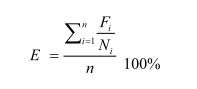 E - эффективность реализации программы, цели (задачи), процентов; Fi - фактическое значение i-го целевого показателя (индикатора), характеризующего выполнение цели (задачи), достигнутое в ходе реализации муниципальной программы (подпрограммы); Ni - плановое значение i-го целевого показателя (индикатора), характеризующего выполнение цели (задачи), предусмотренное муниципальной программой; n - количество показателей (индикаторов), характеризующих выполнение цели (задачи) муниципальной программы. В зависимости от полученных в результате реализации мероприятий программы значений целевых показателей (индикаторов) программы эффективность реализации программы (подпрограммы) по целям (задачам), а также в целом можно охарактеризовать по следующим уровням: - высокий (E 95%); - удовлетворительный (E 75%); - неудовлетворительный (если значение эффективности реализации программы не отвечает приведенным выше уровням, эффективность ее реализации признается неудовлетворительной). Оценка степени соответствия запланированному уровню затрат и эффективности использования средств бюджета поселения, ресурсного обеспечения программы осуществляется путем сопоставления плановых и фактических объемов финансирования основных мероприятий программы, по каждому источнику ресурсного обеспечения. Данные показатели характеризуют уровень исполнения финансирования в связи с неполным исполнением мероприятий программы в разрезе источников и направлений финансирования. Уровень исполнения финансирования программы в целом определяется по формуле:                ФфУэф = ----------,                Фпгде: Уэф - уровень исполнения финансирования муниципальной программы за отчетный период, процентов; Фф - фактически израсходованный объем средств, направленный на реализацию мероприятий муниципальной программы, тыс. рублей; Фп - плановый объем средств на соответствующий отчетный период, тыс.рублей. Уровень исполнения финансирования представляется целесообразным охарактеризовать следующим образом:- высокий (Уэф 95%); - удовлетворительный (Уэф 75%); - неудовлетворительный (если процент освоения средств не отвечает приведенным выше уровням, уровень исполнения финансирования признается неудовлетворительным). Таблица 20Оценка эффективности мероприятий предлагаемого к реализации варианта развития транспортной инфраструктуры8. Предложения по совершенствованию обеспечения деятельности в сфере проектирования, строительства, реконструкции объектов транспортной инфраструктуры на территории Коношского городского поселенияВ современных условиях для эффективного управления развитием территории муниципального образования недостаточно утвердить документ территориального планирования, отвечающий актуальным требованиям законодательства и имеющий обоснование основных решений с точки зрения удовлетворения потребностей населения в услугах объектов различных видов инфраструктуры.Ограниченность ресурсов местных бюджетов для создания объектов местного значения обуславливает необходимость тщательного планирования реализации документов территориального планирования. Ведь только в случае успешной реализации обоснованных решений градостроительная политика может быть признана эффективной.В ноябре 2014 года в план мероприятий («дорожную карту») «Совершенствование правового регулирования градостроительной деятельности и улучшение предпринимательского климата в сфере строительства» (утвержденный распоряжением Правительства РФ от 29 июля 2013 г. № 1336-р) было включено мероприятие по установлению обязанности органов местного самоуправления утверждать программы развития транспортной и социальной инфраструктуры (далее также – Программы) в 6-месячный срок с даты утверждения генеральных планов городских поселений и городских округов. Затем, в конце декабря 2014 года в Градостроительный кодекс РФ были внесены изменения, касающиеся программ комплексного развития социальной инфраструктуры.Сегодня, в соответствии со статьей 8 Градостроительного кодекса РФ, к полномочиям органов местного самоуправления городских округов и поселений в области градостроительной деятельности относятся разработка и утверждение программ комплексного развития транспортной инфраструктуры городских округов и поселений (соответственно).В соответствии со статьей 26 Градостроительного кодекса РФ, реализация генерального плана городского округа или поселения осуществляется путем выполнения мероприятий, которые предусмотрены в том числе программами комплексного развития транспортной инфраструктуры муниципальных образований.Следует отметить, что разработка и утверждение программ комплексного развития социальной инфраструктуры сельских поселений, по общему правилу, относится к полномочиям органов местного самоуправления муниципального района в области градостроительной деятельности (в соответствии с частью 4 статьи 14 Федерального закона от 6 октября 2003 г. № 131-ФЗ «Об общих принципах организации местного самоуправления в Российской Федерации», пунктом 4 Требований к программам комплексного развития социальной инфраструктуры поселений, городских округов, утвержденных постановлением Правительства Российской Федерации от 1 октября 2015 г. № 1050). В то же время, разработка и утверждение таких программ в отношении городских округов и городских поселений, по общему правилами, должна обеспечиваться органами местного самоуправления соответствующих муниципальных образований.Программа комплексного развития транспортной инфраструктуры поселения – документ, устанавливающий перечень мероприятий по проектированию, строительству, реконструкции объектов транспортной инфраструктуры поселения, городского округа, которые предусмотрены государственными и муниципальными программами, стратегией социально-экономического развития муниципального образования и планом мероприятий по реализации стратегии социально-экономического развития муниципального образования планом и программой комплексного социально-экономического развития поселения, городского округа, инвестиционными программами субъектов естественных монополий, договорами о развитии застроенных территорий, договорами о комплексном освоении территорий, иными инвестиционными программами и договорами, предусматривающими обязательства застройщиков по завершению в установленные сроки мероприятий по проектированию, строительству, реконструкции объектов транспортной инфраструктуры.Положения Градостроительного кодекса РФ и существование отдельных Требований указывает на то, что программа комплексного развития транспортной инфраструктуры по своему статусу не идентична муниципальной программе, предусматривающей мероприятия по созданию объектов местного значения в сфере транспортной инфраструктуры.Программа комплексного развития транспортной инфраструктуры – это важный документ планирования, обеспечивающий систематизацию всех мероприятий по проектированию, строительству, реконструкции объектов транспортной инфраструктуры различных видов.Программы имеют высокое значение для планирования реализации документов территориального планирования. Следует отметить, что сроки разработки и утверждения Программ связаны со сроками утверждения генерального плана. Программы комплексного развития транспортной инфраструктуры городских округов и поселений подлежат утверждению в шестимесячный срок с даты утверждения генеральных планов соответствующих муниципальных образований. В связи с этим, представляется целесообразным организовывать разработку проекта Программы в составе единого комплексного проекта управления развитием территории городского округа или поселения, в который также входит и разработка генерального плана.Основными направлениями совершенствования нормативно-правовой базы, необходимой для функционирования и развития транспортной инфраструктуры поселения являются:- применение экономических мер, стимулирующих инвестиции в объекты транспортной инфраструктуры;- координация мероприятий и проектов строительства и реконструкции объектов транспортной инфраструктуры между органами государственной власти (по уровню вертикальной интеграции) и бизнеса;- координация усилий федеральных органов исполнительной власти, органов исполнительной власти Коношского муниципального района и Архангельской области, органов местного самоуправления, представителей бизнеса и общественных организаций в решении задач реализации мероприятий (инвестиционных проектов);- запуск системы статистического наблюдения и мониторинга необходимой обеспеченности учреждениями транспортной инфраструктуры поселений в соответствии с утвержденными и обновляющимися нормативами; - разработка стандартов и регламентов эксплуатации и (или) использования объектов транспортной инфраструктуры на всех этапах жизненного цикла объектов;- разработка предложений для региональных исполнительных органов власти, органов власти муниципального района по включению мероприятий, связанных с развитием объектов транспортной инфраструктуры МО «Коношское», в состав плана экономики района.Приложениек постановлению Администрации городского поселения «Коношское» Коношского муниципального района Архангельской области «14» апреля 2017 г. № 101.Паспорт программы72.Характеристика	 существующего состояния транспортной инфраструктуры102.1Анализ положения Коношского городского поселения в структуре пространственной организации Российской Федерации, а также положения в структуре пространственной организации субъектов Российской Федерации102.2Социально-экономическая и градостроительная характеристика Коношского городского поселения, включая деятельность в сфере транспорта, оценка транспортного спроса122.3Характеристика функционирования и показатели работы транспортной инфраструктуры по видам транспорта202.4Характеристика сети дорог Коношского городского поселения, параметры дорожного движения (скорость, плотность, состав и интенсивность движения потоков транспортных средств, коэффициент загрузки дорог движением и иные показатели, характеризующие состояние дорожного движения, экологическую нагрузку от автомобильного транспорта и экономические потери), оценка качества содержания дорог242.5Анализ состава парка транспортных средств и уровня автомобилизации в Коношском городском поселении, обеспеченность парковками (парковочными местами)312.6Характеристика работы транспортных средств общего пользования, включая анализ пассажиропотока342.7Характеристика условий пешеходного и велосипедного передвижения412.8Характеристика движения грузовых транспортных средств, оценка работы транспортных средств коммунальных и дорожных служб, состояния инфраструктуры для данных транспортных средств432.9Анализ уровня безопасности дорожного движения442.10Оценка уровня негативного воздействия транспортной инфраструктуры на окружающую среду, безопасность и здоровье населения462.11Характеристика существующих условий и перспектив развития и размещения транспортной инфраструктуры поселения472.12Оценка нормативно-правовой базы, необходимой для функционирования и развития транспортной инфраструктуры поселения492.13Оценка финансирования транспортной инфраструктуры513Прогноз транспортного спроса, изменения объемов и характера передвижения населения и перевозок грузов на территории поселения543.1Прогноз социально-экономического и градостроительного развития поселения543.2Прогноз транспортного спроса поселения, объемов и характера передвижения населения и перевозок грузов по видам транспорта, имеющегося на территории поселения	593.3Прогноз развития транспортной инфраструктуры по видам транспорта593.4Прогноз развития дорожной сети поселения603.5Прогноз уровня автомобилизации, параметров дорожного движения603.6Прогноз показателей безопасности дорожного движения623.7Прогноз негативного воздействия транспортной инфраструктуры на окружающую среду и здоровье населения634Принципиальные	варианты развития транспортной инфраструктуры и их укрупненную оценку по целевым показателям (индикаторам) развития транспортной инфраструктуры с последующим выбором предлагаемого к реализации варианта655Перечень мероприятий (инвестиционных проектов) по проектированию, строительству, реконструкции объектов транспортной инфраструктуры665.1Мероприятия по развитию транспортной инфраструктуры по видам транспорта665.2Мероприятия по развитию транспорта общего пользования, созданию транспортно-пересадочных узлов665.3Мероприятия	по развитию инфраструктуры для легкового автомобильного транспорта, включая развитие единого парковочного пространства675.4Мероприятия по развитию инфраструктуры пешеходного и велосипедного передвижения695.5Мероприятия	по развитию инфраструктуры для грузового транспорта, транспортных средств коммунальных и дорожных служб695.6Мероприятия по организации дорожного движения Коношского городского поселения705.7Мероприятия по внедрению интеллектуальных транспортных систем715.8Мероприятия по развитию сети дорог поселения755.9Мероприятия по снижению негативного воздействия транспорта на окружающую среду и здоровье населения765.10Мероприятия по мониторингу и контролю за работой транспортной инфраструктуры и качеством транспортного обслуживания населения и субъектов экономической деятельности 785.11Предложения по очередности мероприятий 806Оценка объемов и источников финансирования мероприятий по проектированию, строительству, реконструкции объектов транспортной инфраструктуры Коношского городского поселения827Оценка эффективности мероприятий по проектированию, строительству, реконструкции объектов транспортной инфраструктуры Коношского городского поселения888Предложения по совершенствованию обеспечения деятельности в сфере проектирования, строительства, реконструкции объектов транспортной инфраструктуры на территории Коношского городского поселения94НаименованиеПрограммыПрограмма комплексного развития транспортной инфраструктуры муниципального образования «Коношское» Коношского муниципального района Архангельской области на период 2017 - 2035 годыОснование для разработкиПрограммыПравовыми основаниями для разработки Программы комплексного развития транспортной инфраструктуры являются:1. Федеральный закон от 06.10.2003 года № 131-ФЗ «Об общих принципах организации местного самоуправления в Российской Федерации»;2. Постановление Правительства РФ от 25.12.2015 года №1440 «Об утверждении требований к программам комплексного развития транспортной инфраструктуры поселений, городских округов».Заказчик ПрограммыАдминистрация муниципального образования «Коношское»Местоположение: 164010, Архангельская область, Коношский район, пос. Коноша, пр. Октябрьский, д. 19Разработчик ПрограммыОбщество с ограниченной ответственностью «Экоконсалт»Местоположение: 355000, Ставропольский край, г. Ставрополь, ул. Голенева, д. 21Цели и задачи ПрограммыЦели Программы:развитие современной и эффективной транспортной  инфраструктуры, обеспечивающей ускорение товародвижения   и снижение транспортных издержек в экономике;повышение доступности услуг транспортного комплекса для населения;повышение комплексной безопасности и устойчивости транспортной системы;создание условий для управления транспортным спросом.Задачи Программы:увеличение протяженности автомобильных дорог местного значения, соответствующих нормативным требованиям; повышение надежности и безопасности движения по автомобильным дорогам местного значения;  обеспечение устойчивого функционирования автомобильных дорог местного значения;  увеличение количества стоянок для автотранспорта, создание условий для парковок автомобилей в установленных местах, освобождение придомовых территорий, пешеходных зон от автомобилей;создание приоритетных условий движения транспортных средств общего пользования по отношению к иным транспортным средствам;создание условий для пешеходного и велосипедного передвижения населения.Целевые показатели (индикаторы) развития транспортной инфраструктуры поселенияДоля протяженности автомобильных дорог общего пользования местного значения, не отвечающих нормативным требованиям, в общей протяженности автомобильных дорог общего пользования местного значения;Реализация мероприятий программы;Уровень надежности существующих объектов;Общая протяженность улично-дорожной сети.Сроки и этапы реализации ПрограммыМероприятия Программы охватывают срок с 2017 по 2035 годы. Этапы реализации Программы:1 этап: 2017-2021 гг.;2 этап: 2022-2026 гг.;3 этап: 2027-2035 гг.Укрупненное описание запланированных мероприятий ПрограммыДля реализации поставленных целей и решения задач Программы, достижения планируемых значений показателей и индикаторов предусмотрено выполнение следующих мероприятий:1. Мероприятия по содержанию автомобильных дорог общего пользования местного значения и искусственных сооружений на них, а также других объектов транспортной инфраструктуры.Реализация мероприятий позволит выполнять работы по содержанию автомобильных дорог и искусственных сооружений на них в соответствии с нормативными требованиями.2. Мероприятия по ремонту автомобильных дорог общего пользования местного значения и искусственных сооружений на них.Реализация мероприятий позволит сохранить протяженность участков автомобильных дорог общего пользования местного значения, на которых показатели их транспортно-эксплуатационного состояния соответствуют требованиям стандартов к эксплуатационным показателям автомобильных дорог.3. Мероприятия по капитальному ремонту автомобильных дорог общего пользования местного значения и искусственных сооружений на них.Реализация мероприятий позволит сохранить протяженность участков автомобильных дорог общего пользования местного значения, на которых показатели их транспортно-эксплуатационного состояния соответствуют категории дороги.4. Мероприятия по строительству и реконструкции автомобильных дорог общего пользования местного  значения и искусственных сооружений на них.Реализация мероприятий позволит сохранить протяженность автомобильных дорог общего пользования местного значения, на которых уровень загрузки соответствует нормативному.5.  Мероприятия по организации дорожного движения.Реализация мероприятий позволит повысить уровень качества и безопасности транспортного обслуживания населения.6. Мероприятия по ремонту и строительству пешеходных и велосипедных дорожек.Реализация мероприятий позволит повысить качество велосипедного и пешеходного передвижения населения.Объемы и источники финансирования ПрограммыОбщий объем финансирования Программы составляет в 2017 – 2035 годах – 834891,3 тыс. рублей  за счет бюджетных средств разных уровней и привлечения внебюджетных источников.Бюджетные ассигнования, предусмотренные в плановом периоде 2017 – 2035 годов, могут быть уточнены при формировании проекта местного бюджета.Объемы и источники финансирования ежегодно уточняются при формировании бюджета муниципального образования на соответствующий год. Все суммы показаны в ценах соответствующего периода.НаименованиеЧисленность населения по годамЧисленность населения по годамЧисленность населения по годамЧисленность населения по годамЧисленность населения по годамЧисленность населения по годамЧисленность населения по годамНаименование2011201220132014201520162017МО «Коношское»13 23212 87112 51312 24212 0121180912614Численность занятых в экономике – в том числе:4,9 тыс. чел., 37,4 % от общей численности населения поселения:- сельское хозяйство, охота и лесное        хозяйство- 0,1 тыс. чел;- обрабатывающие производства- 0,5 тыс. чел;- ЖКХ- 0,1 тыс. чел;- строительство- 0,5 тыс. чел;- торговля- 0,1 тыс. чел;- образование- 0,5 тыс. чел;- здравоохранение- 0,2 тыс. чел;- другие отрасли- 2,6 тыс. чел.№Полное наименование предприятияЮридический адрес, ФИО руководителя организацииФорма собствен-ности(госуд, муниц, частная,смешаннаяПлощадь занимаемого помещения, вид собств. в кв. м.(частная, аренда, собственник аренд. помещения)Вид предоставляемой бытовой услуги согласно ОКУН1«Локон»п. Коноша  пр. Октябрьский, д.19ИП   Вахрамеева Л.ФЧастная65,5АрендаМО «Коношское»Услуги салонов красоты и парикмахерских2.«Престиж»п. Коношапр. Октябрьский, д.11ИП Иванова В.С.Частная62собственностьУслуги салонов красоты и парикмахерских3.«Шарм»п. Коношаул. Театральная, д.36ИП  Бова Р.А.Частная70собственностьУслуги салонов красоты и парикмахерских4.«Каприз»п. Коношаул. Речная, д.15ИП Моисеева А.В.Частная16Аренда МУП «Коношское благоустройство»Услуги салонов красоты и парикмахерских5.«Лилия»п. Коношапр. Октябрьский,19ИП Тарбаева Н.А.Частная47,5АрендаМО «Коношское»Услуги салонов красоты и парикмахерских6.Парикмахерскаяп. Коношаул. Советская, д.116ИП  Кононова Н.Частная15АрендаКоношское райПОУслуги салонов красоты и парикмахерских7.«Татьяна»п.Коношапр.Октябрьский, д.17 «б»ИП  Бенца Т.Частная13АрендаИП Ионина О.Н.Услуги салоновкрасоты и парикмахерских8.«Фотосалон»п. Коношапр. Октябрьский, д.19ИП  Хрусталёва Е.В.Частная40АрендаМО «Коношское»Фотоуслуги9.Ателье «Мечта»п. Коношаул. Октябрьский, д.25ИП  Баженова О.В.Частная27,8АрендаИП Федорова Л.В.Пошив одежды10.ИП Зебрева Н.В.«Модница»п. Коношапр. Октябрьский, д.19Частная30АрендаМО «Коношское»Пошив одежды11.МУП «Коношское благоустройство»п. Коношаул. Речная,д.15муниципальная8929193184,6Услуги бани12.МУП «Коношское благоустройство»п. Коноша-2ул. Строителей,7муниципальная-Услуги бани13.ИП Курилов Е.В.п. Коношаул. Рабочая,2Частная56 кв. м. – общая10 м. В.Услуги сауны14.«Реккон»п. Коношапр. Октябрьский, 19Частная40ЧастнаяРекламное  агентство15.Ритуал – сервисп. Коношаул. Советская, д.66И.п. Пантюшин В.А.Частная80частнаяРитуальные услуги16.«Никрополь»п. КоношаИ.П. Кирчата И.Н.Пр. Октябрьский, д.21Частная80арендаРитуальные услуги17.«Ангел»п. Коношаул. Пионерская,д.1Частная40АрендаРитуальные услуги18.«Техно- сервис»п. Коноша пр. Октябрьский, д.2-еЧастная43,8арендаРемонт автотранспортных средств19.ИП Якшин Ф.И.п. Коношаул. СовхознаяЧастная40частнаяРемонт автотранспортных средств20.ИП Баженов К.В.п. Коношаул. Советская, д.116Частная15ЧастнаяРемонт автотранспортных средств21.ИП Сметана А.Д.п.Коношапр.Октябрьский, д.108 «а»Частная50ЧастнаяРемонт автотранспортных средств22.ИП Бакушин М.В.п.Коношаул.Советская, д.4, стр.1Частная?ЧастнаяРемонт автотранспортных средств23.«Стройград»п. Коноша,ул. Советская,1Частная40ЧастнаяУстановка пластиковых стеклопакетов24.Коношская мебельная фабрикап. Коноша, ул. Западная, д.2/2 (СХТ)ИП СосновскийЧастная250Изготовление мебели25 .КИЗ «Солнечный»п. КоношаБогданова Н.В.Частная-Ремонт, строительтво жилья и других построек26.ИП Чистяковп. Коношапр. Октябрьский, 108 аЧастная50ЧастнаяРемонт, строительтво жилья и других построек27.ИП Чистяковп. Коношапр. Октябрьский, 108 аЧастная-ЧастнаяУслуги техники28.ООО «Стройсервис»п. Коношапр. Октябрьский, 108 аЧастная70частнаяРемонт, строительтво жилья и других построек29.ООО «Стройсервис»п. Коношапр. Октябрьский, 108 аЧастная-частнаяУслуги техники30.Ремонт компьютеров(ИП Александров)п. Коноша, пр. Октябрьский,  д.55Частная20Ремонт компьютеров31.Ремонт компьютеровБова А.Г.п. Коноша ул. Садовая, 2бЧастная45АрендаУстановка, переустановка систем, программного обеспечения32.Сервис«Коноша-Юго-Запад»п. Коноша, ул. Западная, д.2/2 (СХТ)ИП СосновскийЧастная100частнаяШиномонтаж, автомойка,33.Ремонт обувип. Коноша, ул. Театральная, 23ИП Оганесян М.МЧастная14,3частнаяРемонт обуви34.Обувная мастерскаяп. Коноша пер. Почтовый, 4Частная10,3Ремонт обуви35.Сервис«Коноша-Юго-Запад»п. Коноша, ул. Западная, д.2/2 (СХТ)ИП СосновскийЧастная68частнаяГостиница36.Mixx Гостиница – хостел Коношап.Коноша ул.Первомайская, д.44ИП Лебедев В.В.Частная1200ЧастнаяГостиница37.ООО «Велес Коноша»п. КоношаУл. Советская, д.29Частная609,6АрендаООО «Велес»Гостиница29м38.ООО «Онлайн-Север»Хайдуков И.А.п. Коноша ул. Вокзальная, д.10-16,45Услуга предоставления интернета39.Центр красоты и здоровья «Гармония»ИП Савинова п. Коноша, пр. Октябрьский, д.21Частная74арендаУслуги салонов красоты и парикмахерских Наименование транспортного узлаРасстояние (км.)От ближайшей ж/д станции                   0От ближайшего аэропорта                     260От райцентра (автодорога)                   0От областного центра (автодорога)           598От ближайшего речного порта (причала)       430№Наименование дорогПротяженность, мПротяженность, мПротяженность, м№Наименование дорогасфальтгрунтобщая длина1ул.Чкалова2002002ул.Озерная123012303ул.Приозерная154015404переулок домов                                                           птичника переулок л/з школы6456455ул.Мира4204206ул.Вокзальная 189018907ул.Вологодская5905908ул.Луговая5505509ул.Олимпийская88088010ул.Первомайская94094011ул.8Марта34034012ул.Лесная67018085013ул.Правды94094014пер.Мирный39039015ул.Садовая730640137016ул.Южная51051017пер.Январский до отчистных ККЗ1801010119018пер.Февральский29011040019пр.Октябрьский50050020ул.Пионерская1870187021ул.Коллективизации1600500210022ул.Красные Зори40054094023ул.Кремлевская переулки                                  -от Кр.Зори до ул.Коллективизации,18018023-от ул. Коллективизации до ул. Пионерской,12012023-от ул. Пионерской до р.Травница55055024пер.Апрельский22022025пер. на базу лесхоза пр. Октябрьский ул.Коллективизации22022026ул.Энтузиастов26026027ул.Дружбы78078028ул.Таетральная2001490169029пер.Малый32032030пер.Сентябрьский40040031пер.Сосновый75075032пер.Ноябрьский32032033пер.Физкультурный14014034ул.Заводская50050035пер.Лесозаводской15015036пер.Песчаный15071086037ул.Мамонова1460146038ул.Карла-Маркса1140114039ул.Энгельса34034040ул.Красноармейская30030041пер.Новый23023042ул.Трубная34034043ул.Заболотная85085044ул.Колхозная84084045ул.Булыгина38038046ул.Ломоносова72072047пер.Почтовый24024048пер.Кооперативный14014049ул.Речная290880117050ул.Школьная1490149051ул.Свободы271730100152ул.Молодежная56028084053пер. от ул.Советская до ул. Лесная22022054ул.Космонавтов41041055ул.Гагарина18026044056ул.Кубинская66066057пер. пр.Октябрьский д.47-45 до ул.Травницы66066058ул.Профсоюзная83083059ул.Волошская1120112060ул.Тельмана780240102061ул.Спортивная10072082062ул.Новая61061063ул.Северная22022064ул.Зеленая86086065ул.Шпальная27027066ул.Верхняя40040067ул.Энергетиков840260110068пер.ул.Тельмана до ж/д садика18018069пер. у ж/д больницы50050070ул.Рабочая71071071ул.Загородная22022072ул.Дачная32032073ул.Труда41041074ул.Восточная3906045075ул.Новолесная48048076ул.Таежная38038077ул.Новоселов22022078ул.Путейская66066079ул.Строителей16016080ул.Гаражная6208070081ул.Комсомольская44044082ул.Вельская50050083ул.Печерская20020084ул.Железнадорожная54054085ул.Архангельская78078086ул.Полярная28028087ул.Пролетарская50050088ул.Центральная65065089ул.Поселковая34034090ул.Коношеозерская92092091ул.Учительская26026092ул.Болотная72072093ул.Сельская18018094ул.Овражная15015095ул.Западная1260126096ул.Агрохимиков28028097ул.Механизаторов1120112098ул.Карьерная38038099ул.Набережная310310100пер.Юбилейный440440101ул.Весенняя300300102ул.Тихая200200103пер.Огородный100100104ул.Станционная400400105ул.Рождественнская200200106ул.Звездная100100107д.Верхняя10001000108д.Даниловская800800109д.Избное800800110д.Кремлево12001200111д.Кузьминская800800112д.Лычное700700113д.Мотылево20002000114д.Пархачевская900900115д.Паунинская800800116д.Толстая15001500117д.Харламовская900900118д.Чублак12001200119п.Заречный12001200120ул.Бовы100012002200121ул.Культуры600600122ул.Солнечная300300123ул.Пригородная150150124ул.Горная100100125пер.Солнечный200200126пер.Полевой250250127ул.Ударная200200128ул.Моховая300300129ул.Сольвычегодская500500130пер.Торговый200200131пер.Культуры-Сольвычегодская (первый)250250132пер.Культуры-Сольвычегодская (второй)250250133д.Тундриха200200134д.Темная100100135ул.Окуневская10001000Итого всего:175716883586406Тип201420152016Грузовой848729303Легковой, в т.ч.569256675231-организации118113328- население 551155554911автобусы10473110Мототранспорт23623797Муниципальный  транспорт636367Всего688067065741№Показатели2014201520161Общая численность населения муниципального района, чел.23 74723 13822 4242Количество автомобилей у населения, ед.5511555549113Уровень автомобилизации населения, ед./1000 чел.232,0714240,0813219,0064Регистрационный номер маршрутаПорядковый номер маршрутаНаименование маршрутаНаименование промежуточных остановочных пунктов по маршрутуНаименование улиц, по которым осуществляется движение маршрутаПротяженность маршрута, кмПорядок посадки и высадки пассажировВид регулярных перевозокВид, класс и максимальное количество ТСЭкологические характеристики ТСДата начала осуществления регулярных перевозокНаименование юридического лица, Ф.И.О. индивидуального предпринимателя, место нахождения (адрес)1234567891011121103п.Коноша-п. Вересовос/х «Коношский»ГорнаяКотельнаяДПМКЦРБЮбилейныйКремлевскаяСадоваяДом культурыМагазин «Шанс»МолодежнаяЗагородняяКладбищеДет домПутейскаяПГСПереездКоноша-2ЗаречныйПолярникВересовоПр. ОктябрьскийУл. СоветскаяУл. ПутейскаяУл. НоволеснаяУл. ГаражнаяУл. ЗаречнаяУл. Бовы17,7только в установленных остановочных пунктах по регулируемым тарифамавтобус, малый класс, 1 ед.Евро  419.11.2014Индивидуальный предприниматель Макаров Виктор Афанасьевич, п. Коноша, ул. Советская, д. 952103аКоноша(ЦРБ)-ВересовоЦРБДом культурыПГСПолярникВересовопр. ОктябрьскийУл. СоветскаяУл. ПутейскаяУл. НоволеснаяУл. ГаражнаяУл. ЗаречнаяУл. Бовы15,5только в установленных остановочных пунктахпо регулируемым тарифамавтобус, малый класс, 1 ед.Евро  419.11.2014Индивидуальный предприниматель Макаров Виктор Афанасьевич, п. Коноша, ул. Советская, д.953109п.Коноша-д. ЧублакКоноша площадь,КремлевскаяКузминскаяПархачевскаяИзбноеКремлевоЧублакпр.Октябрьский,ул. Совхознаяа.д.Коноша -Толстая17,0только в установленных остановочных пунктахпо регулируемым тарифамавтобус, малый класс, 1 ед.Евро  419.11.2014Индивидуальный предприниматель Макаров Виктор Афанасьевич, п. Коноша, ул. Советская, д.9541ЦРБСХТЦРБ ЮбилейныйКремлевскаяСадоваяДом культурыВЧДЛуговаяВокзалМ-н ВалентинаЗаводскаяТрубнаяОзернаяСХТпр.Октябрьский,ул. Советскаяул.Вокзальнаяул. Мамоноваул.Заводскаяул. Озернаяул. Олимпийскаяул. Западная  В остановочных пунктах в местах не запрещающих  ПДДпо регулируемым тарифамавтобус, малый класс, 1 ед.Евро  419.11.2014Индивидуальный предприниматель Макаров Виктор Афанасьевич, п. Коноша, ул. Советская, д. 95№№ ППРазрешение серия №Срок действия разрешенияСрок действия разрешенияНаименование юридического лица/ Ф.И.О. индивидуального предпринимателяМесто нахождения юридического лица/ место жительства индивидуального предпринимателя (населенный пункт)Информация о транспортном средствеИнформация о транспортном средстве№№ ППРазрешение серия №Дата выдачиДата окончания действия разрешенияНаименование юридического лица/ Ф.И.О. индивидуального предпринимателяМесто нахождения юридического лица/ место жительства индивидуального предпринимателя (населенный пункт)марка, модель транспортного средствагосударственный регистрационный знак129АА 00249103.10.201403.10.2019Анисимова Тамара НиколаевнаАрхангельская область, п. КоношаВАЗ 21070С631УО/29229АА 00249203.10.201403.10.2019Анисимова Тамара НиколаевнаАрхангельская область, п. КоношаCHEVROLET LANOSЕ055ЕК/29329АА 00249303.10.201403.10.2019Анисимова Тамара НиколаевнаАрхангельская область, п. КоношаRENAULT SANDERO STEPWAYК082МУ/29429АА 00249403.10.201403.10.2019Анисимова Тамара НиколаевнаАрхангельская область, п. КоношаВАЗ 21053Н316НВ/29529АА 00249503.10.201403.10.2019Анисимова Тамара НиколаевнаАрхангельская область, п. КоношаВАЗ 21101К143АУ/29629АА 00249603.10.201403.10.2019Анисимова Тамара НиколаевнаАрхангельская область, п. КоношаВАЗ 21099Е983КУ/29729АА 00249703.10.201403.10.2019Анисимова Тамара НиколаевнаАрхангельская область, п. КоношаKIA ED (CEED)К231РР/29829АА 00249803.10.201403.10.2019Анисимова Тамара НиколаевнаАрхангельская область, п. КоношаRENAULT SRК023СМ/29929АА 00250114.10.201414.10.2019Анисимова Тамара НиколаевнаАрхангельская область, п. КоношаВАЗ 21043В431УС/291029АА 00250214.10.201414.10.2019Анисимова Тамара НиколаевнаАрхангельская область, п. КоношаFORD FOCUSН605ВО/291129АА 00250314.10.201414.10.2019Анисимова Тамара НиколаевнаАрхангельская область, п. КоношаDAEWOO MATIZН940МК/291229АА 00250414.10.201414.10.2019Анисимова Тамара НиколаевнаАрхангельская область, п. КоношаGEELY MKК293ОМ/291329АА 00250514.10.201414.10.2019Анисимова Тамара НиколаевнаАрхангельская область, п. КоношаВАЗ 21102С448ТМ/291429АА 00250614.10.201414.10.2019Анисимова Тамара НиколаевнаАрхангельская область, п. КоношаВАЗ 21154К423КО/291529АА 00251914.10.201414.10.2019Анисимова Тамара НиколаевнаАрхангельская область, п. КоношаRENAULT LOGANК236НВ/291629АА 00252014.10.201414.10.2019Анисимова Тамара НиколаевнаАрхангельская область, п. КоношаVOLKSWAGEN POLOМ455АВ/291729АА 00161313.12.201213.12.2017Веселков Сергей ИвановичАрхангельская область, п. КоношаHYUNDAI ACCENTН951СВ/29Показатели2011В % к 2010 г.Перевезено пассажиров автомобильным транспортом, тыс. человек144,859,2Пассажирооборот транспорта, тыс. пасс.-км.2637,8131,5№ п/пНаименование объектаТип покрытияПротяженность, мНазначение1- ул. СоветскаяАсфальтобетонные3700Пешеходное передвижение2- пр. ОктябрьскийАсфальтобетонные3200Пешеходное передвижение3- ул. МамоноваДеревянные909Пешеходное передвижение4- ул. Чкалова-СХТДеревянные200Пешеходное передвижение5- оз. КубенскоеДеревянные900 Пешеходное передвижение6- ул. Гагарина-Космонавтов- РадужнаяДеревянные300Пешеходное передвижение7-  ул. Дружбы до ул. ТеатральнаяДеревянные50Пешеходное передвижение8- ул. Садовая от ул. Гагарина до пр. ОктябрьскийАсфальтобетонные370Пешеходное передвижение9- п. Вересово ул. Бовы - ул. СтанционнаяДеревянные110Пешеходное передвижение10- Ул. Вокзальная - ТрубнаяДеревянные495Пешеходное передвижение11- ЛОВД – ул. КолхознаяДеревянные250Пешеходное передвижение12- ул. Тельмана, 10 до ул. ВокзальнойБетонные250Пешеходное передвижение13- ул. Молодежная от ул. Советской до ул. Солнечной, 2Бетонные400Пешеходное передвижениеИтого всего:Итого всего:11134201420152016Кол-во ДТПвсего/с постр.106/36167/20161/30Погибло,чел434Ранено,чел452336Дорожное хозяйство Ед. изм.2012 г.2013 г.2014 г.2015 г.2016 г.Дорожное хозяйство тыс. руб.56024817158613422363№Населенный пунктТип населенного пунктаНаселение, чел.В % от общей численности населения поселения1Валдееводеревня30,022Вересовопоселок2962,353Верхняядеревня100,084Даниловскаядеревня10,015Заречныйпоселок3783,006Зеленаядеревня30,027Избноедеревня80,068Колфондпоселок40,039Коношарабочий поселок, административный центр1178993,4610Кремлеводеревня490,3911Кузьминскаядеревня30,0212Лычноедеревня00,0013Мотылеводеревня100,0814Норинскаядеревня30,0215Пархачевскаядеревня90,0716Паунинскаядеревня60,0517Темнаядеревня00,0018Толстаядеревня50,0419Тундрихадеревня40,0320Харламовскаядеревня130,1021Чубакдеревня200,1622Ширыхановскийпоселок00,00№№ ППНаименование показателя Ед. изм.Период – 2012 год1Численность  постоянного населения (среднегодовая), в том числе:тысяч человек12,0601.1- в возрасте до 16 леттысяч человек2,3041.2- пенсионеровтысяч человек4,8232Темп роста% к предыдущему годун.д3Число родившихсячеловек804Число умершихчеловек945Естественный приростчеловек-146Число прибывших человек267Число выбывшихчеловек1728Миграциячеловек-1469Общий коэффициент рождаемостичеловек6,6310Общий коэффициент смертностичеловек7,79Период201720182019202020212022-20262027-2035Период1 этап1 этап1 этап1 этап1 этап2 этап3 этапОбщая численность населения МО «Коношское»12758129031304913197133431411215610Показатели201720182019202020212022-20262027-2035Общая численность населения МО «Коношское», чел.12758129031304913197133431411215610Количество легковых автомобилей у населения, ед.2586295531063233333637964527Уровень автомобилизации населения, ед./1000 чел.219229238245250269290№ п/пПоказатели201720182019202020212022-20262027-20351Количество автомобилей, ед.2586295531063233333637964527 2 Число зарегистрированных ДТП, ед484540373520103Количество погибших в ДТП, ед.00000004Количество раненых в ДТП, ед.2111100№ п/пПоказательЕд. изм.Варианты развитияВарианты развитияВарианты развития№ п/пПоказательЕд. изм.ОптимистичныйРеалистичныйПессимистичный1.Индекс нового строительства%5,700,000,002.Удельный вес дорог, нуждающихся в капитальном ремонте (реконструкции)%079,61003.Прирост протяженности дорогкм5,00004. Общая протяженность муниципальных дорог МО «Коношское»км154,8986,40586,405Наименование мероприятияИсточник финансированияФинансовые потребности, тыс.руб.Финансовые потребности, тыс.руб.Финансовые потребности, тыс.руб.Финансовые потребности, тыс.руб.Финансовые потребности, тыс.руб.Финансовые потребности, тыс.руб.Финансовые потребности, тыс.руб.Финансовые потребности, тыс.руб.Ответственный исполнитель Наименование мероприятияИсточник финансированиявсего 2017 г.2018 г.2019 г.2020 г.2021 г.2022-2026 гг.2027-2035 гг.Ответственный исполнитель Наименование мероприятияИсточник финансированиявсего 1 этап1 этап1 этап1 этап1 этап2 этап3 этапОтветственный исполнитель Строительство дополнительного главного пути  на участке Инта - КоношаФедеральный бюджет,Областной бюджет,Бюджет Коношского МР, Местный бюджет-Согласно ПСДСогласно ПСДСогласно ПСДСогласно ПСДСогласно ПСДСогласно ПСДСогласно ПСДКоношский МРСтроительство грузообразующей железнодорожной линии Коноша – МедгораФедеральный бюджет,Областной бюджет,Бюджет Коношского МР, Местный бюджет-Согласно ПСДСогласно ПСДСогласно ПСДСогласно ПСДСогласно ПСДСогласно ПСДСогласно ПСДКоношский МРСтроительство аэропорта в п. КоношаФедеральный бюджет,Областной бюджет,Бюджет Коношского МР, Местный бюджет-Согласно ПСДСогласно ПСДСогласно ПСДСогласно ПСДСогласно ПСДСогласно ПСДСогласно ПСДКоношский МРСтроительство новой автомобильной дороги Яренск - Котлас - Вельск - Коноша - КречетовоФедеральный бюджет,Областной бюджет,Бюджет Коношского МР, Местный бюджет-Согласно ПСДСогласно ПСДСогласно ПСДСогласно ПСДСогласно ПСДСогласно ПСДСогласно ПСДКоношский МРСтроительство подземного тоннеля на участке ул. Совеская- ул. Олимпийская для большегрузного транспорта до 40 тоннФедеральный бюджет,Областной бюджет,Бюджет Коношского МР, Местный бюджет-Согласно ПСДСогласно ПСДСогласно ПСДСогласно ПСДСогласно ПСДСогласно ПСДСогласно ПСДАдминистрация МО «Коношское»Строительство автомобильного обхода п. КоношаОбластной бюджет,Бюджет Коношского МР, Местный бюджет12600083000400003000Администрация МО «Коношское»Проектирование и строительство участка объездной дороги на участке пр. Октябрьский, 80 – ул. Молодежная, 18Областной бюджет,Бюджет Коношского МР,Местный бюджет216601300070001660Администрация МО «Коношское»Капитальный ремонт объездной дороги на участках от пер. ул. Садовая-пер. Февральский, пер Февральский –ул. Лесная, ул. Коллективизации-ул. Садовая, ул. Садовая-ул. Гагарина до пер. Гагарина-ул. СоветскаяОбластной бюджет,Бюджет Коношского МР, Местный бюджет1180070004000800Администрация МО «Коношское»Обустройство аварийонопасных перекрестков видеокамерным наблюдением с фиксациейБюджет Коношского МР, Местный бюджет13001000300Администрация МО «Коношское»Реконструкция автомобильных дорог с грунтовым покрытием на асфальтобетонноеОбластной бюджет,Бюджет Коношского МР, Местный бюджет2500001000100010001000100023500010000Администрация МО «Коношское»Уличное освещениеМестный бюджет1000200200200200200Администрация МО «Коношское»Организация тротуаров на основных улицах р.п. КоношаБюджет Коношского МР, Местный бюджет15000100005000Администрация МО «Коношское»Организация велосипедных дорожек Бюджет Коношского МР, Местный бюджет1000850150Администрация МО «Коношское»Строительство автомобильного моста через железнодорожные пути в районе ул. Мамонова- пр. ОктябрьскийОбластной бюджет,Бюджет Коношского МР, Местный бюджет260000200000560004000Администрация МО «Коношское»Строительство парковок и расширение парковочного пространства у социально значимых объектовВнебюджетные источники00000000Администрация МО «Коношское»Строительство гаражейВнебюджетные источники00000000Администрация МО «Коношское»Строительство станций техобслуживанияВнебюджетные источники00000000Администрация МО «Коношское»Строительство АЗСВнебюджетные источники00000000Администрация МО «Коношское»Содержание автомобильных дорог общего пользования местного значения муниципального образования и искусственных сооружений на нихМестный бюджет10460055055505550555055505550571570Администрация МО «Коношское»Реконструкцияавтомобильнойдороги Коноша –Вожега на участкеКоноша – ЕрцевоФедеральный бюджет11411,30011411,30000Архангельск-автодорПродолжение реконструкции автомобильной дороги Коноша-Вожега протяженностью 30 кмФедеральный бюджетОбластной бюджетБюджет Коношского МР3112017000100004120Архангельск-автодорВсегоВсего834891,35705670518116,3670567056505701450Цель программыЗадачи программыПредусмотренные мероприятияОценка социально-экономической эффективностиРазвитие транспортной инфраструктуры по видам транспортаРазвитие современной и эффективной транспортной  инфраструктуры, обеспечивающей ускорение пасажирооборота, товародвижения   и снижение транспортных издержек в экономикеСтроительство дополнительного главного пути  на участке Инта - КоношаРасширение транспортных связей муниципального образования, повышение инвестиционной привлекательности, повышение эффективности транспортного обслуживания и снижения издержекРазвитие транспортной инфраструктуры по видам транспортаРазвитие современной и эффективной транспортной  инфраструктуры, обеспечивающей ускорение пасажирооборота, товародвижения   и снижение транспортных издержек в экономикеСтроительство грузообразующей железнодорожной линии Коноша – МедгораРасширение транспортных связей муниципального образования, повышение инвестиционной привлекательности, повышение эффективности транспортного обслуживания и снижения издержекРазвитие транспортной инфраструктуры по видам транспортаРазвитие современной и эффективной транспортной  инфраструктуры, обеспечивающей ускорение пасажирооборота, товародвижения   и снижение транспортных издержек в экономикеСтроительство новой автомобильной дороги Яренск - Котлас - Вельск - Коноша - КречетовоРасширение транспортных связей муниципального образования, повышение инвестиционной привлекательности, повышение эффективности транспортного обслуживания и снижения издержекРазвитие транспорта общего пользования, создание транспортно-пересадочных узловОбеспечение условия для управления транспортным спросом, повышение доступности услуг транспортного комплекса для населенияСтроительство аэропорта легкомоторной авиации в п. КоношаУвеличение пассажиропотока на 15%Развитию инфраструктуры для грузового транспорта, транспортных средств коммунальных и дорожных службПредоставление качественных услуг населению, повышение обеспеченности населения объектами транспортной инфраструктурыСтроительство гаражей для грузового транспортаСтроительство тоннеля на участке ул. Советская-ул. Олимпийская для прохождения большегрузного транспорта весом до 40 тоннУвеличение доступности объектов транспортной инфраструктурыРазвитию инфраструктуры для легкового автомобильного транспорта, включая развитие единого парковочного пространстваРазвитие транспортной инфраструктуры, сбалансированное с градостроительной деятельностью, предоставление качественных услуг населению, повышение обеспеченности населения объектами транспортной инфраструктуры, увеличение количества стоянок для автотранспорта, создание условий для парковок автомобилей в установленных местах, освобождение придомовых территорий, пешеходных зон от автомобилейСтроительство парковок и расширение парковочного пространства у социально значимых объектовУвеличение доступности объектов транспортной инфраструктуры и качества обслуживания на 30%, расширение парковочного пространства на 40%, обеспечение личного транспорта населения объектами хранения на 90%Развитию инфраструктуры для легкового автомобильного транспорта, включая развитие единого парковочного пространстваРазвитие транспортной инфраструктуры, сбалансированное с градостроительной деятельностью, предоставление качественных услуг населению, повышение обеспеченности населения объектами транспортной инфраструктуры, увеличение количества стоянок для автотранспорта, создание условий для парковок автомобилей в установленных местах, освобождение придомовых территорий, пешеходных зон от автомобилейСтроительство гаражейУвеличение доступности объектов транспортной инфраструктуры и качества обслуживания на 30%, расширение парковочного пространства на 40%, обеспечение личного транспорта населения объектами хранения на 90%Развитию инфраструктуры для легкового автомобильного транспорта, включая развитие единого парковочного пространстваРазвитие транспортной инфраструктуры, сбалансированное с градостроительной деятельностью, предоставление качественных услуг населению, повышение обеспеченности населения объектами транспортной инфраструктуры, увеличение количества стоянок для автотранспорта, создание условий для парковок автомобилей в установленных местах, освобождение придомовых территорий, пешеходных зон от автомобилейСтроительство станций техобслуживанияУвеличение доступности объектов транспортной инфраструктуры и качества обслуживания на 30%, расширение парковочного пространства на 40%, обеспечение личного транспорта населения объектами хранения на 90%Развитию инфраструктуры для легкового автомобильного транспорта, включая развитие единого парковочного пространстваРазвитие транспортной инфраструктуры, сбалансированное с градостроительной деятельностью, предоставление качественных услуг населению, повышение обеспеченности населения объектами транспортной инфраструктуры, увеличение количества стоянок для автотранспорта, создание условий для парковок автомобилей в установленных местах, освобождение придомовых территорий, пешеходных зон от автомобилейСтроительство АЗСУвеличение доступности объектов транспортной инфраструктуры и качества обслуживания на 30%, расширение парковочного пространства на 40%, обеспечение личного транспорта населения объектами хранения на 90%Развитие инфраструктуры пешеходного и велосипедного передвиженияОбеспечение условия для пешеходного и велосипедного передвижения населения, повышение безопасности дорожного движенияОрганизация тротуаров на основных улицах р.п. КоношаСнижение времени в пути пешеходам на 10%, снижение вероятности ДТП с участием пешеходов на 40%, организация велосипедных маршрутовРазвитие инфраструктуры пешеходного и велосипедного передвиженияОбеспечение условия для пешеходного и велосипедного передвижения населения, повышение безопасности дорожного движенияОрганизация велосипедных дорожекСнижение времени в пути пешеходам на 10%, снижение вероятности ДТП с участием пешеходов на 40%, организация велосипедных маршрутовОрганизации дорожного движения, повышение безопасности дорожного движения, снижение перегруженности дорог и/или их участковБезопасность, качество и эффективность транспортного обслуживания населения, а также субъектов экономической деятельности, создание приоритетных условий для обеспечения безопасности жизни и здоровья участников дорожного движения по отношению к экономическим результатам хозяйственной деятельности, повышение комплексной безопасности и устойчивости транспортной системыОбустройство аварийонопасных перекрестков видеокамерным наблюдением с фиксациейСнижение вероятности ДТП на 30 % , снижение загрузки улично-дорожной сети на 25%, снижение социального риска на 44%Организации дорожного движения, повышение безопасности дорожного движения, снижение перегруженности дорог и/или их участковБезопасность, качество и эффективность транспортного обслуживания населения, а также субъектов экономической деятельности, создание приоритетных условий для обеспечения безопасности жизни и здоровья участников дорожного движения по отношению к экономическим результатам хозяйственной деятельности, повышение комплексной безопасности и устойчивости транспортной системыУличное освещениеСнижение вероятности ДТП на 30 % , снижение загрузки улично-дорожной сети на 25%, снижение социального риска на 44%Развитие сети дорогРазвитие транспортной инфраструктуры в соответствии с потребностями населения в передвижении, субъектов экономической деятельности, развитие в соответствии с транспортным спросом, развитие транспортной инфраструктуры, сбалансированное с градостроительной деятельностью, повышение качества содержания транспортной инфраструктуры, снижение уровня износа объектов транспортной инфраструктурыСтроительство автомобильного обхода п. КоношаУвеличение скорости движения на 30%, снижение времени в пути на 30%, снижение вероятности ДТП на 20%, снижение экологической нагрузки на ОС на 10%,  улучшение качества обслуживания территорий на 45%, снижение износа улично-дорожной сети на 60 %Развитие сети дорогРазвитие транспортной инфраструктуры в соответствии с потребностями населения в передвижении, субъектов экономической деятельности, развитие в соответствии с транспортным спросом, развитие транспортной инфраструктуры, сбалансированное с градостроительной деятельностью, повышение качества содержания транспортной инфраструктуры, снижение уровня износа объектов транспортной инфраструктурыПроектирование и строительство участка объездной дороги на участке пр. Октябрьский, 80 – ул. Молодежная, 18Увеличение скорости движения на 30%, снижение времени в пути на 30%, снижение вероятности ДТП на 20%, снижение экологической нагрузки на ОС на 10%,  улучшение качества обслуживания территорий на 45%, снижение износа улично-дорожной сети на 60 %Развитие сети дорогРазвитие транспортной инфраструктуры в соответствии с потребностями населения в передвижении, субъектов экономической деятельности, развитие в соответствии с транспортным спросом, развитие транспортной инфраструктуры, сбалансированное с градостроительной деятельностью, повышение качества содержания транспортной инфраструктуры, снижение уровня износа объектов транспортной инфраструктурыКапитальный ремонт объездной дороги на участках от пер. ул. Садовая-Февральский, Февральский – Лесная, Коллективизации-Садовая, Садовая-Гагарина до пер. Гагарина-СоветскаяУвеличение скорости движения на 30%, снижение времени в пути на 30%, снижение вероятности ДТП на 20%, снижение экологической нагрузки на ОС на 10%,  улучшение качества обслуживания территорий на 45%, снижение износа улично-дорожной сети на 60 %Развитие сети дорогРазвитие транспортной инфраструктуры в соответствии с потребностями населения в передвижении, субъектов экономической деятельности, развитие в соответствии с транспортным спросом, развитие транспортной инфраструктуры, сбалансированное с градостроительной деятельностью, повышение качества содержания транспортной инфраструктуры, снижение уровня износа объектов транспортной инфраструктурыРеконструкция автомобильных дорог с грунтовым покрытием на асфальтобетонноеУвеличение скорости движения на 30%, снижение времени в пути на 30%, снижение вероятности ДТП на 20%, снижение экологической нагрузки на ОС на 10%,  улучшение качества обслуживания территорий на 45%, снижение износа улично-дорожной сети на 60 %Развитие сети дорогРазвитие транспортной инфраструктуры в соответствии с потребностями населения в передвижении, субъектов экономической деятельности, развитие в соответствии с транспортным спросом, развитие транспортной инфраструктуры, сбалансированное с градостроительной деятельностью, повышение качества содержания транспортной инфраструктуры, снижение уровня износа объектов транспортной инфраструктурыСодержание автомобильных дорог общего пользования местного значения муниципального образования и искусственных сооружений на нихУвеличение скорости движения на 30%, снижение времени в пути на 30%, снижение вероятности ДТП на 20%, снижение экологической нагрузки на ОС на 10%,  улучшение качества обслуживания территорий на 45%, снижение износа улично-дорожной сети на 60 %Развитие сети дорогРазвитие транспортной инфраструктуры в соответствии с потребностями населения в передвижении, субъектов экономической деятельности, развитие в соответствии с транспортным спросом, развитие транспортной инфраструктуры, сбалансированное с градостроительной деятельностью, повышение качества содержания транспортной инфраструктуры, снижение уровня износа объектов транспортной инфраструктурыСтроительство автомобильного моста  с пешеходной зоной через железнодорожные пути в районе ул. Мамонова- пр. ОктябрьскийУвеличение скорости движения на 30%, снижение времени в пути на 30%, снижение вероятности ДТП на 20%, снижение экологической нагрузки на ОС на 10%,  улучшение качества обслуживания территорий на 45%, снижение износа улично-дорожной сети на 60 %